               КИЇВСЬКА ОБЛАСНА ДЕРЖАВНА АДМІНІСТРАЦІЯКИЇВСЬКА ОБЛАСНА ВІЙСЬКОВА АДМІНІСТРАЦІЯУПРАВЛІННЯ МОЛОДІ ТА СПОРТУЗАТВЕРДЖЕНОРішення уповноваженої особиВід 18.01.2024 р. № 5Уповноважена особа________ Яна ДОМАШЕНКОТЕНДЕРНА ДОКУМЕНТАЦІЯЩОДО ПРОВЕДЕННЯВІДКРИТИХ ТОРГІВ(з особливостями) ЗА ПРЕДМЕТОМ ЗАКУПІВЛІДрукована продукція (Банери) в рамках проєкту «Пліч-о-пліч Всеукраїнські шкільні ліги» серед учнів закладів загальної середньої освіти Київської області.Згідно коду ДК 021:2015–22458000-5 Друкована продукція на замовленняКИЇВ – 2024Додаток 1 до тендерної документаціїВідомості про учасникаПовна назва учасника: _______________________________________________________________Юридична адреса: ___________________________________________________________________Поштова адреса: ____________________________________________________________________Банківські реквізити обслуговуючого банку: _____________________________________________Код ЄДРПОУ/РНОКПП: _____________________________________________________________Система оподаткування, на якій перебуває учасник як суб’єкт підприємницької діяльності із зазначенням відсоткової ставки:_________________________________________________________Контактний номер телефону: __________________________________________________________Е-mail: _____________________________________________________________________________Відомості про керівника (посада, ПІБ, тел.):______________________________________________Відомості про підписанта договору (посада, ПІБ, тел.):____________________________________Відомості про підписанта документів тендерної пропозиції (посада, ПІБ, тел.):________________Дозвільні документи (ліцензії, дозволи тощо) *___________________________________________* у випадку, якщо діяльність підлягає ліцензуванню або потребує спеціального дозволу.Додаток 2 до тендерної документаціїКВАЛІФІКАЦІЙНІ (КВАЛІФІКАЦІЙНИЙ) КРИТЕРІЇ ПРОЦЕДУРИ ЗАКУПІВЛІ ВІДПОВІДНО ДО СТАТТІ 16 ЗАКОНУ, ПІДСТАВИ, ВСТАНОВЛЕНІ СТАТТЕЮ 17 ЗАКОНУ, ТА ІНФОРМАЦІЯ ПРО СПОСІБ ПІДТВЕРДЖЕННЯ ВІДПОВІДНОСТІ УЧАСНИКІВ УСТАНОВЛЕНИМ КРИТЕРІЯМ І ВИМОГАМ ЗГІДНО ІЗ ЗАКОНОДАВСТВОМКваліфікаційні (кваліфікаційний) критерії процедури закупівлі відповідно до статті 16 Закону та інформація про спосіб документального підтвердження відповідності учасників установленим кваліфікаційним (кваліфікаційному) критеріямПри наданні документів для підтвердження відповідності учасника кваліфікаційним вимогам, учасник може не висвітлювати відомості, які можуть становити комерційну таємницю, у разі якщо це не заважає підтвердженню встановленим кваліфікаційним вимогам.Для проведення цієї закупівлі замовник вважає, що учасник, який надає у складі пропозиції інформацію, що містить будь-які персональні дані (про працівників, посадових осіб, контрагентів учасника тощо), вчиняє такі дії правомірно з дотриманням вимог Закону України «Про захист персональних даних» і учасник надає свою згоду на поширення такої інформації замовником відповідно до вимог Закону.	У разі участі об’єднання учасників підтвердження відповідності кваліфікаційним критеріям здійснюється з урахуванням узагальнених об’єднаних показників кожного учасника такого об’єднання на підставі наданої об’єднанням інформації. ДОДАТОК  6до тендерної документаціїЛИСТ-ЗГОДАНА ОБРОБКУ ПЕРСОНАЛЬНИХ ДАНИХНа вимогу Закону України «Про захист персональних даних» надаємо згоду на обробку персональних даних Учасника володільця персональних даних (в т.ч. збирання, зберігання і поширення, включаючи оприлюднення в електронній системі закупівель) з метою проведення процедури публічних закупівель на виконання умов Закону України «Про публічні закупівлі».Погоджуємося, що факт подання тендерної пропозиції учасником – фізичною особою, у тому числі фізичною особою-підприємцем, яка є суб’єктом персональних даних, вважається безумовною згодою суб’єкта персональних даних щодо обробки її персональних даних у зв’язку з участю в закупівлі, відповідно до абз. 4 ст. 2 Закону України «Про захист персональних даних» від 01.06.2010 № 2297-VI. В усіх інших випадках, факт подання тендерної пропозиції учасником – юридичною особою, що є розпорядником персональних даних, вважається підтвердженням наявності у неї права на обробку персональних даних, а також надання такого права замовнику, як одержувачу зазначених персональних даних від імені суб’єкта (володільця). Таким чином, відповідальність за неправомірну передачу замовнику персональних даних, а також їх обробку, несе виключно учасник процедури закупівлі, що подав тендерну пропозицію.Уповноважена особа учасника(зазначити посаду за наявності)	(підпис)	(прізвище, ім'я або ініціал (-и)) ДОКУМЕНТИ, ЩО ПІДТВЕРДЖУЮТЬ ВІДСУТНІСТЬ ПІДСТАВ,ВИЗНАЧЕНИХ ПУНКТОМ 47 ОСОБЛИВОСТЕЙДля учасника процедури закупівлі:Замовник не вимагає від учасника процедури закупівлі під час подання тендерної пропозиції в електронній системі закупівель будь-яких документів, що підтверджують відсутність підстав, визначених у пункті 47 Особливостей (крім абзацу чотирнадцятого пункту 47 Особливостей), крім самостійного декларування відсутності таких підстав учасником процедури закупівлі відповідно до абзацу шістнадцятого пункту 47 Особливостей.Учасник процедури закупівлі підтверджує відсутність підстав, зазначених в пункті 47 Особливостей (крім підпунктів 1 і 7, абзацу чотирнадцятого пункту 47 Особливостей), шляхом самостійного декларування відсутності таких підстав в електронній системі закупівель під час подання тендерної пропозиції.Учасник процедури закупівлі підтверджує відсутність підстав, зазначених в абзаці чотирнадцятому пункту 47 Особливостей шляхом подання у складі своєї тендерної пропозиції довідку, складену учасником у довільній формі, що підтверджує відсутність підстави, передбаченої абзацом чотирнадцятим пункту 47 Особливостей,або учасник процедури закупівлі, що перебуває в обставинах, зазначених в абзаці чотирнадцятому пункту 47 Особливостей, може надати підтвердження вжиття заходів для доведення своєї надійності, незважаючи на наявність відповідної підстави для відмови в участі у відкритих торгах. Для цього учасник (суб’єкт господарювання) повинен довести, що він сплатив або зобов’язався сплатити відповідні зобов’язання та відшкодування завданих збитків. Якщо замовник вважає таке підтвердження достатнім, учаснику процедури закупівлі не може бути відмовлено в участі в процедурі закупівлі.У разі подання тендерної пропозиції об’єднанням учасників підтвердження відсутності підстав для відмови в участі у процедурі закупівлі встановленими пунктом 47 Особливостей подається по кожному з учасників, які входять у склад об’єднання окремо.Для переможця процедури закупівлі:Переможець процедури закупівлі у строк, що не перевищує чотири дні з дати оприлюднення в електронній системі закупівель повідомлення про намір укласти договір про закупівлю, повинен надати замовнику шляхом оприлюднення в електронній системі закупівель документи, що підтверджують відсутність підстав, визначених в підпунктах 3, 5, 6 і 12 пункту 47 Особливостей, які є дійсними на момент розкриття тендерних пропозиції або більш пізню дату (у разі відсутності терміну дії документу – документ повинен бути виданий не пізніше 30-денної давнини відносно дати кінцевого строку подання тендерних пропозицій):У період воєнного стану, коли доступ до відкритих єдиних державних реєстрів закрито, переможець процедури закупівлі, може підтвердити інформацію щодо підпунктів 3, 5, 6 і 12 пункту 47 Особливостей скориставшись наступними джерелами для отримання:індивідуальної довідки щодо фізичних осіб та/або керівника учасника процедури закупівлі, які вчинили корупційні або пов’язані з корупцією правопорушення за посиланням: https://corruptinfo.nazk.gov.ua/reference/getpersonalreference/individual - для підтвердження відсутності підстави передбаченої підпунктом 3 пункту 47 Особливостей;витягу з інформаційно-аналітичної системи «Облік відомостей про притягнення особи до кримінальної відповідальності та наявності судимості», що можна отримати за посиланням:https://vytiah.mvs.gov.ua/app/landing - для підтвердження відсутності підстав передбачених підпунктами 5,6 та 12 пункту 47 Особливостей.Щодо абзацу чотирнадцятого пункту 47 Особливостей переможець надає:довідку, складену переможцем у довільній формі, що підтверджує відсутність підстави, передбаченої абзацом чотирнадцятого пункту 47 Особливостей, або довідка, складена переможцем у довільній формі (з підтверджуючими документами), що підтверджує вжиття заходів для доведення надійності переможця, згідно абзацу чотирнадцятого пункту 47 Особливостей.У разі подання тендерної пропозиції об’єднанням учасників підтвердження відсутності підстав для відмови в участі у процедурі закупівлі встановленими пунктом 47 Особливостей подається по кожному з учасників, які входять у склад об’єднання окремо.За надання недостовірної інформації учасник несе відповідальність відповідно до норм чинного законодавства.Замовник має право звернутися за підтвердженням інформації, наданої учасником, до органів державної влади, підприємств, установ, організацій відповідно до їх компетенції.У разі отримання достовірної інформації про невідповідність переможця процедури закупівлі вимогам кваліфікаційних критеріїв, підставам, установленим пунктом 47 Особливостей, або факту зазначення у тендерній пропозиції будь-якої недостовірної інформації, що є суттєвою при визначенні результатів процедури закупівлі, замовник відхиляє тендерну пропозицію такого учасника.У разі перенесення дати кінцевого строку подання тендерних пропозицій, надані учасником документи вважаються чинними, якщо вони були дійсними на первинну дату кінцевого строку подання тендерних пропозицій.Додаток 3 до тендерної документаціїІНФОРМАЦІЯ ПРО НЕОБХІДНІ ТЕХНІЧНІ, ЯКІСНІ ТА КІЛЬКІСНІ ХАРАКТЕРИСТИКИ ПРЕДМЕТА ЗАКУПІВЛІ, У ТОМУ ЧИСЛІ ВІДПОВІДНА ТЕХНІЧНА СПЕЦИФІКАЦІЯІнформація про технічні, якісні та інші характеристики предмета закупівліДрукованої продукції, а саме банерів за кодом  - ДК 021:2015–224580000-5 Друкована продукція,  в рамках проєкту «Пліч-о-пліч Всеукраїнські шкільні ліги» серед учнів закладів загальної середньої освіти Київської області.Місце поставки товару: 01096, м. Київ, пл.Лесі Українки, 1Додаткові умови:Увесь запропонований товар повинен бути новим (не бути таким, що вживався чи експлуатувався).  На товар надається гарантія в межах гарантійної політики виробника товару, але не менше ніж 12 місяців з дати постачання.Вартість тари повинна бути включена у ціну товару та відповідати технічним вимогам зберігання.  Упаковка, в якій постачається товар, повинна відповідати державним стандартам та технічним умовам, забезпечувати зберігання товару та його неушкодженість під час транспортування. Увесь запропонований товар повинен бути запакований.Витрати з доставки товару до місця поставки та навантажувально-розвантажувальні роботи здійснюються переможцем за власний рахунок.Увесь запропонований товар має бути підтверджений міжнародним сертифікатом ISO.Друкована продукція повинна  бути в єдиному стилі та відповідати іншим вимогам згідно Таблиці 1.Таблиця 1У складі тендерної пропозиції учасник повинен надати:інформацію про необхідні технічні, якісні та кількісні характеристики предмета закупівлі, а саме: згода з умовами та вимогами, які визначені у технічній специфікації (додаток 3 до тендерної документації) та гарантування їх виконання у вигляді підписаної технічної специфікації.Якщо у цій специфікації містяться посилання на стандартні характеристики, технічні регламенти та умови, вимоги, умовні позначення та термінологію, пов’язані з товарами, роботами чи послугами, що закуповуються, передбачені існуючими міжнародними, європейськими стандартами, іншими спільними технічними європейськими нормами, іншими технічними еталонними системами, визнаними європейськими органами зі стандартизації або національними стандартами, нормами та правилами. Після кожного такого посилання слід вважати наявний вираз «або еквівалент». Якщо ця технічна специфікація містить посилання на конкретні марку чи виробника або на конкретний процес, що характеризує продукт чи послугу певного суб’єкта господарювання, чи на торгові марки, патенти, типи або конкретне місце походження чи спосіб виробництва, таке посилання є необхідним та обґрунтованим. Після кожного такого посилання слід вважати наявний вираз «або еквівалент». Додаток 4 до тендерної документаціїПРОЄКТ ДОГОВОРУ ПРО ЗАКУПІВЛЮ ІЗ ЗАЗНАЧЕННЯМ ПОРЯДКУ ЗМІН ЙОГО УМОВдоговІр ПРО ЗАКУПІВЛЮ ТОВАРІВ № ___________м. Київ									«____» ______ 2024 рокуУправління молоді та спорту Київської обласної державної адміністрації, в особі начальника управління  Тимофєєва Сергія Олександровича (далі за текстом – «Покупець»), що діє на підставі Положення про управління молоді та спорту, затвердженого розпорядженням голови Київської обласної державної адміністрації від 30.07.2020 № 365 та _____________________________________, який діє на підставі Статуту, далі – Постачальник, з іншої сторони, разом в подальшому за текстом – Сторони, а кожний окремо – Сторона, керуючись Постановою Кабінету Міністрів України від 12.10.2022 року № 1178 «Про затвердження особливостей здійснення публічних закупівель товарів, робіт і послуг для Замовників, передбачених Законом України «Про публічні закупівлі», на період дії правового режиму воєнного стану в Україні та протягом 90 днів з дня його припинення або скасування» (зі змінами), уклали цей Договір про закупівлю товарів, далі – Договір, про наступне: ПРЕДМЕТ ДОГОВОРУ1.1. На виконання пункту 1.4. Київської обласної програми розвитку фізичної культури та спорту «Київщина спортивна» на 2022-2025 роки, в рамках проєкту «Пліч-о-пліч Всеукраїнські шкільні ліги» серед учнів закладів загальної середньої освіти Київської області, Постачальник зобов’язується передати (поставити) у зумовлений даним Договором строк у власність Покупця Друкованої продукції, а саме Банерів за кодом ДК 021:2015:–224580000-5 Друкована продукція  (далі – Товар), а Покупець зобов’язується прийняти Товар і оплатити його в порядку та на умовах, передбачених даним Договором.1.2. Найменування, кількість, ціна за одиницю Товару зазначені у Додатку №1 до даного Договору, який є його невід’ємною частиною (Специфікація 1).1.3. Кінцевими отримувачем Товару, що поставляється за цим Договором, є ___________________________ЦІНА ДОГОВОРУ ТА ПОРЯДОК РОЗРАХУНКІВ2.1. Ціна Договору визначена на підставі Додатку № 1 до даного Договору та складає _________ грн. (______________________________грн. ____ коп.) без ПДВ*. * Відповідно до пункту 32 підрозділу 2 розділу XX Податкового кодексу України від 02.12.2010 року № 2755-VI2.2. Ціна даного Договору включає в себе надання супутніх послуг з доставки Товару, перевірки Товару на місцях його безпосередньої експлуатації, налагодження, сплату податків і зборів, обов’язкових платежів, що сплачуються або мають бути сплачені, усіх інших витрат Постачальника.2.3. Оплата здійснюється Покупцем за фактично отриманий належної якості Товар шляхом безготівкового переказу коштів на поточний рахунок Постачальника відповідно до ст..49 Бюджетного кодексу України на підставі видаткових накладних, підписаних уповноваженими представниками Сторін, по факту поставки у строк, зазначений у п. 3.1.2.4. Розрахунок за поставлені Товари здійснюється протягом 10 банківських днів з моменту підписання Сторонами відповідної видаткової накладної та акту приймання-передачі, 2.5. Сторони дійшли спільної згоди, що оплата за поставлений Постачальником Товар буде проводитись Покупцем з урахуванням реального фінансування видатків (та/або надходження коштів) на зазначені цілі Покупця.2.6. Бюджетні зобов’язання виникають після затвердження кошторисних призначень в установленому порядку.2.7. Моментом оплати поставленого Постачальником Товару є дата надходження грошових коштів за Товар на банківський рахунок Постачальника.2.8. Усі платіжні документи за даним Договором оформлюються з дотриманням усіх вимог чинного законодавства України, що зазвичай ставляться до змісту і форми таких документів.ПОСТАВКА ТОВАРУ3.1. Постачальник власними силами та засобами відповідно до умов даного Договору зобов’язується здійснити поставку Товару не пізніше  чим через 14 днів з дня підписання договору3.2. Постачальник повідомляє Покупця про дату, обсяг та орієнтовний час поставки Товару не пізніше ніж за 1 (один) день до дати поставки. 3.3. Поставка Товару за цим Договором може бути здійснена як у повному обсязі, так і частинами, в межах строку поставки, визначеного в п. 3.1. даного Договору.3.4. Факт приймання Товару, а також відсутність зауважень до Товару підтверджується підписанням уповноваженими представниками Сторін належним чином (відповідно до вимог чинного законодавства) оформленої видаткової накладної на Товар (на кожну поставлену партію/частину Товару) та акту приймання-передачі (на поставлену партію/частину Товару).3.5. У разі виявлення за результатами візуального контролю під час приймання Товару його невідповідності вимогам даного Договору щодо якості, найменування, технічних характеристик тощо, Сторони складають та підписують відповідний Акт у двох примірниках, що мають однакову юридичну силу, по одному для кожної із Сторін, в якому зазначається перелік невідповідностей. При цьому Постачальник зобов’язується власними силами та за власний рахунок замінити невідповідний Товар на відповідний та поставити його протягом 3 (трьох) днів з моменту підписання вищезазначеного Акту Сторонами. Якщо фактичний строк поставки Товару з урахуванням строку заміни невідповідного Товару на відповідний перевищує строк, визначений п. 3.1. даного Договору, така поставка вважається простроченою. ЯКІСТЬ ТОВАРУ4.1. Якість Товару, що передається Покупцю, має відповідати вимогам, які зазвичай ставляться до якості товару, аналогічного тому, що поставляється за даним Договором, а також, у разі наявності, вимогам, встановленим державними стандартами, технічними умовами, нормативно-технічними документами щодо його якості. ГАРАНТІЙНЕ ЗОБОВ’ЯЗАННЯ 5.1. Гарантійний строк на Товар та комплектуючі частини Товару складає 12 (дванадцять) місяців із дати підписання уповноваженими представниками Сторін відповідної видаткової накладної на Товар. 5.2. У випадку виявлення недоліків (дефекти, несправності, вихід з ладу тощо) Товару Постачальник протягом гарантійного строку зобов'язаний власними силами та за свій рахунок усунути недоліки або замінити Товар на новий, якщо такі недоліки сталися не внаслідок порушення Покупцем чи третьою особою правил користування та зберігання Товару. 5.3. При виконанні гарантійного ремонту гарантійний строк на Товар збільшується на час перебування Товару в ремонті. 5.4. При обміні Товару його гарантійний строк обчислюється заново від дня обміну.ПРАВА ТА ОБОВ'ЯЗКИ СТОРІН6.1. Покупець зобов'язаний:6.1.1. Надати Постачальнику усі необхідні відомості для здійснення поставки Товару, а саме: місце постачання, дату, обсяг та орієнтовний час поставки Товару.6.1.2. Прийняти Товар належної якості, відповідно до умов Договору, підписавши відповідну видаткову накладну та акт приймання-передачі Товару.6.1.3. Своєчасно здійснювати оплату за поставлений належної якості Товар, відповідно до умов даного Договору.6.1.4. Повідомляти Постачальника про виявленні недоліки Товару та/або невідповідність Товару умовам даного Договору в порядку, передбаченому цим Договором.6.2. Покупець має право:6.2.1. Зменшувати обсяг закупівлі Товару та загальну вартість цього Договору, в тому числі і в залежності від реального фінансування видатків (та/або надходження коштів) на зазначені цілі Покупця.6.2.2. Достроково, але до дати поставки Товару, в односторонньому порядку розірвати цей Договір, в тому числі і у разі невиконання зобов'язань Постачальником, повідомивши про це Постачальника за 10 (десять) календарних днів до дати розірвання Договору.6.2.3. Контролювати поставку Товару в строки, кількості, асортименті та якості, встановлені цим Договором.6.2.4. Відмовитись від прийняття і оплати Товару неналежної якості, а якщо Товар вже оплачений Покупцем – вимагати повернення сплаченої суми від Постачальника.6.2.5. Повернути Постачальнику видаткову накладну на Товар у разі її неналежного оформлення (відсутності підписів, печаток, посилання на номер та дату цього Договору, вартості поставленого Товару, невідповідності Товару умовам даного Договору).6.2.6. Вимагати від Постачальника усунення невідповідності Товару умовам даного Договору, власними силами, засобами та за рахунок Постачальника на умовах та в порядку, визначеному цим Договором. 6.2.7. Не приймати неякісний Товар та/або Товар, що не відповідає умовам даного Договору. 6.2.8. На застосування передбачених даним Договором заходів відповідальності по відношенню до Постачальника та сплату неустойки (штрафу, пені тощо) у випадках невиконання та/або не належного виконання Постачальником своїх зобов’язань за цим Договором.6.2.9. Інші права, передбачені цим Договором та законодавством України.6.3. Постачальник зобов'язаний:6.3.1. Забезпечити поставку Товару у строки, встановлені цим Договором.6.3.2. Адреса постачання Товару: 01196, м. Київ, площа Лесі Українки,1.6.3.3. Оформити та надати Покупцю разом з Товаром відповідні видаткові накладні на Товар, акти приймання-передачі та інші належним чином оформлені документи, передбачені вимогами чинного законодавства України та даного Договору.6.3.4. Забезпечити поставку Товару, якість якого відповідає вимогам, установленим розділом 4 даного Договору.6.3.5. Забезпечити перевірку якості та кількості Товару, що є предметом даного Договору.6.3.6. Усувати всі недоліки Товару або замінити його на Товар належної якості, протягом гарантійного строку власними силами, засобами та за власний рахунок на умовах та в порядку, передбаченому цим Договором.6.3.7. Відповідати за всі недоліки Товару, які не могли бути виявлені Покупцем під час прийняття Товару та усувати їх в порядку та на умовах даного Договору.6.3.8. Надати Покупцю відповідні документи, що засвідчують гарантійні зобов’язання на Товар, що є предметом даного Договору.6.3.9. Виконувати інші обов’язки, передбачені цим Договором та законодавством України.6.4. Постачальник має право:6.4.1. Своєчасно отримувати плату за поставлений належної якості Товар відповідно до умов Договору.6.4.2. Складати Акти щодо виявлених недоліків (дефектні акти).6.4.3. У разі невиконання зобов’язань Покупцем достроково розірвати цей Договір, повідомивши про це Покупця у 10 (десятиденний) строк до такого розірвання.6.4.4. Інші права, передбачені цим Договором та законодавством України.ВІДПОВІДАЛЬНІСТЬ СТОРІН7.1. У разі невиконання або неналежного виконання своїх зобов'язань за Договором Сторони несуть відповідальність, передбачену законодавством та даним Договором. 7.2.У разі невиконання або несвоєчасного виконання зобов’язань по поставці Товару, що є предметом даного Договору, Постачальник виплачує Покупцю пеню у розмірі подвійної облікової ставки Національного банку України, що діяла на момент нарахування, від ціни Договору, за кожен день прострочення виконання зобов’язання за весь час невиконання зобов’язання. 7.3. Сплата пені та/або штрафу не звільняє Сторін від належного виконання ним своїх зобов’язань, передбачених даним Договором.7.4. Постачальник забезпечує гарантійне обслуговування Товару протягом 12 (дванадцяти) місяців з дати підписання видаткової накладної.ПОРЯДОК ЗМІН УМОВ ДОГОВОРУ8.1. Умови Договору, включаючи положення, викладені в додатках та доповненнях до нього, мають однакову зобов’язальну силу для Сторін та можуть бути змінені лише за їх взаємною згодою, якщо інше не встановлено Договором або законом.8.2. Зміни до цього Договору можуть вноситись відповідно до норм Цивільного кодексу України та Господарського кодексу України і оформляються шляхом укладання відповідної додаткової угоди, яка підписується уповноваженими представниками обох Сторін, скріплюється печатками Сторін (за наявності) та є невід’ємною частиною цього Договору. 8.3. Усі зміни та доповнення повинні бути викладені у письмовій формі та містити відповідні реквізити Сторін, а також підписи уповноважених представників Сторін та печатки.8.4. Зміни та доповнення до умов Договору набувають чинності з дати підписання їх Сторонами, якщо спеціально не обумовлено інше.8.5. Сторона, яка вважає за необхідне внести зміни до Договору, повинна надіслати письмово засобами поштового зв’язку або нарочним відправленням з відміткою про вручення відповідну пропозицію другій Стороні. Сторона, яка одержала пропозицію про внесення змін до Договору, у десятиденний строк повідомляє другу Сторону про своє рішення.8.6. У разі коли Сторони не досягли згоди щодо внесення змін до Договору, чи у разі неодержання відповіді в установлений строк з урахуванням часу поштового обігу, заінтересована Сторона може звернутися до суду. Якщо судовим рішенням до Договору внесено зміни, він вважається зміненим з дня набрання чинності відповідним рішенням, якщо інше не встановлено рішенням суду.8.7. Всі виправлення за текстом цього Договору мають силу та можуть братися до уваги виключно за умови, що вони у кожному окремому випадку датовані, засвідчені підписами Сторін та скріплені їх печатками.ОБСТАВИНИ НЕПЕРЕБОРНОЇ СИЛИ9.1. Сторони не несуть відповідальності за невиконання або неналежне виконання будь-якого із положень даного Договору, якщо це невиконання або неналежне виконання є наслідком обставин, що перебувають поза контролем виконавчої Сторони, таких як пожежі, стихійні лиха, воєнні дії, торгове ембарго (далі — форс-мажорні обставини).9.2. У випадку настання форс-мажорних обставин строк виконання зобов’язань Сторонами за даним Договором продовжується відповідно до часу, протягом якого діють такі обставини.9.3. Сторона, для якої створилася неможливість виконання зобов’язань за даним Договором, повинна негайно письмово сповістити другу Сторону про початок і припинення форс-мажорних обставин.9.4. Наявність і тривалість форс-мажорних обставин підтверджується листом Торгово-промислової палати України, крім обставин, визначених пунктом 9.6 цього Договору. 9.5. Наявність форс-мажорних обставин не звільняє Сторони від виконання своїх обов’язків за Договором після закінчення дії цих форс-мажорних обставин.9.6. Форс-мажорними обставинами можуть рахуватися надзвичайні, невідворотні та об’єктивні обставини, а саме військова агресія Російської Федерації проти України, що стала підставою введення Воєнного стану, що підтверджені сертифікатом Торгово-промислової палати України.9.7. У разі неможливості виконання або неможливості належного виконання Сторонами будь-якого із положень цього Договору, якщо це невиконання або неналежне виконання є наслідком обставин, визначених пунктом 9.6 цього Договору, Сторона, яка не в змозі виконувати будь-яке із положень цього Договору внаслідок обставин, визначених пунктом 9.6 цього Договору, письмово повідомляє другу Сторону про неможливість виконання або неможливість належного виконання будь-якого із положень цього Договору внаслідок обставин, визначених пунктом 9.6 цього Договору.АНТИКОРУПЦІЙНЕ ЗАСТЕРЕЖЕННЯЙ ПОРЯДОК ОБРОБКИ ПЕРСОНАЛЬНИХ ДАНИХ10.1. Уповноважені представники Сторін, які підписують Договір, керуючись Законом України «Про захист персональних даних», своїми підписами підтверджують надання беззастережної згоди (дозволу) на обробку своїх персональних даних, зокрема, їх збирання, реєстрацію, зберігання, адаптування, зміну (в тому числі за зверненням третіх осіб), поновлення, використання і поширення (розповсюдження, реалізацію, передачу), знеособлення, знищення, у тому числі з використанням інформаційних (автоматизованих) систем, виключно з метою виконання умов Договору на строк, що є необхідним та достатнім для виконання Сторонами своїх зобов’язань і дотримання положень чинного законодавства України, якщо інший строк не передбачено чинним законодавством України.10.2. При виконанні Договору, Сторони, їх афілійовані особи, працівники або посередники не виплачують, не пропонують виплатити і не дозволяють виплату будь-яких грошових коштів або передачу цінностей, прямо або опосередковано, будь-яким особам, для впливу на дії чи рішення цих осіб з метою отримати будь-які неправомірні переваги чи на інші неправомірні цілі.10.3. При виконанні Договору, Сторони, їх афілійовані особи, працівники або посередники не здійснюють дії, що кваліфікуються законодавством, як дача/отримання неправомірної вигоди, комерційний підкуп, а також дії, що порушують вимоги законодавства України та міжнародних актів про протидію легалізації (відмиванню) доходів, одержаних злочинним шляхом.10.4. Кожна із Сторін відмовляється від стимулювання будь-яким чином працівників іншої Сторони, в тому числі шляхом надання грошових сум, подарунків, безоплатного виконання на їх адресу робіт (послуг) та іншими, не пойменованими у цьому пункті способами, що ставить працівника в певну залежність і спрямованого на забезпечення виконання цим працівником будь-яких дій на користь стимулюючої його Сторони.10.5. У разі виникнення у Сторони підозр, що відбулося або може відбутися порушення будь-яких антикорупційних умов, відповідна Сторона зобов'язується повідомити іншу Сторону у письмовій формі. Після письмового повідомлення, відповідна Сторона має право призупинити виконання зобов'язань за Договором до отримання підтвердження, що порушення не відбулося або не відбудеться. Це підтвердження повинне бути надіслане впродовж 5 (п'яти) робочих днів з дати направлення письмового повідомлення. У письмовому повідомленні Сторона зобов'язана послатися на факти або надати матеріали, що достовірно підтверджують або дають підставу припускати, що відбулося або може відбутися порушення будь-яких положень цих умов контрагентом, його афілійованими особами, працівниками або посередниками, що виражається в діях, які кваліфікуються відповідним законодавством, як дача або одержання хабаря, комерційний підкуп, а також діях, що порушують вимоги законодавства України та міжнародних актів про протидію легалізації доходів, отриманих злочинним шляхом.10.6. Сторони проводять процедури щодо запобігання корупції і контролюють їх дотримання. При цьому Сторони докладають розумні зусилля, щоб мінімізувати ризик ділових відносин з контрагентами, які можуть бути залучені в корупційну діяльність, а також надають взаємне сприяння одна одній в цілях запобігання корупції. При цьому Сторони забезпечують реалізацію процедур з проведення перевірок з метою запобігання ризиків залучення Сторін у корупційну діяльність.ПОРЯДОК РОЗВ’ЯЗАННЯ СУПЕРЕЧОК11.1. Сторони висловили намір у випадку виникнення спірних чи конфліктних ситуацій докласти максимальних зусиль до врегулювання їх власними силами.11.2. У випадку недосягнення згоди між Сторонами шляхом переговорів – спір передається на розгляд суду згідно з законодавством України.СТРОК ДІЇ ДОГОВОРУ12.1. Даний Договір набирає чинності з дати його укладення Сторонами та діє до 31 грудня 2024 року, але в будь-якому випадку до повного виконання Сторонами своїх зобов’язань за цим Договором.12.2. Закінчення строку Договору не звільняє Сторони від відповідальності за його порушення, яке мало місце під час дії Договору.12.3. Дія Договору припиняється:- за взаємною згодою Сторін;- з підстав передбачених цим Договором та чинним законодавством України.ІНШІ УМОВИ13.1. У випадках, не передбачених даним Договором, Сторони керуються чинним законодавством України.13.2. Даний Договір укладено українською мовою в 2 (двох) оригінальних примірниках, що мають однакову юридичну силу по одному для кожної з Сторін.13.3.Сторони несуть відповідальність за правильність вказаних ними в даному Договорі реквізитів та зобов’язуються вчасно повідомляти іншу Сторону про їх заміну у письмовій формі.13.4. Сторони не мають права надавати будь-яку інформацію за цим Договором третім особам без письмової згоди іншої Сторони.13.5. Сторони засвідчують та гарантують, що їх уповноважені представники не визнані у встановленому порядку недієздатними чи обмежено дієздатними повністю або частково, однаково розуміють значення і умови цього Договору та його правові наслідки, підтверджують, що волевиявлення їх є вільним, усвідомленим і відповідає їх намірам, умови цього Договору є для них зрозумілими, відповідають їх волевиявленню і не викликають будь-яких запитань, а також те, що Договір не носить характеру фіктивного та удаваного правочину.13.6. Додаткові угоди та додатки до Договору та інші документи, що складені у зв’язку з виконанням даного Договору, є його невід’ємними частинами і мають юридичну силу у разі, якщо вони викладені у письмовій формі, підписані Сторонами та скріплені їх печатками.ДОДАТКИ ДО ДОГОВОРУ 14.1. Додаток № 1 – Специфікація 1.        Додаток № 2 – Видаткова накладна .15. МІСЦЕЗНАХОДЖЕННЯ, БАНКІВСЬКІ РЕКВІЗИТИ ТА ПІДПИСИ СТОРІНДодаток №____до Договору№ _________від __________2024 року Специфікація 1Управління молоді та спорту Київської обласної державної адміністрації,,  в особі начальника управління Тимофєєва Сергія Олександровича, що діє на підставі Положення, далі “Замовник”, з однієї сторони, та Фізична особа-підприємецьв подальшому „Постачальник”,  з другої сторони, в подальшому Сторони, уклали цю Специфікацію про наступне:	Загальна вартість Товару за цією специфікацію:____,_______ грн. (________________) без ПДВ.* Відповідно до пункту 32 підрозділу 2 розділу XX Податкового кодексу України від 02.12.2010 року № 2755-VI.За результатами закупівлі цей проєкт договору про закупівлю може бути змінений, але в будь-якому випадку без зміни істотних умов договору.I. Загальні положенняI. Загальні положенняI. Загальні положенняI. Загальні положенняI. Загальні положення11Терміни, які вживаються в тендерній документаціїТендерну документацію розроблено відповідно до вимог Закону України «Про публічні закупівлі» (далі – Закон) з урахуванням «Особливостей здійснення публічних закупівель товарів, робіт і послуг для замовників, передбачених Законом України «Про публічні закупівлі», на період дії правового режиму воєнного стану в Україні та протягом 90 днів з дня його припинення або скасування», затверджених постановою Кабінету Міністрів України від 12.10.2022 № 1178 (далі – Особливості). Терміни вживаються у значеннях, визначених Законом та Особливостями.Тендерну документацію розроблено відповідно до вимог Закону України «Про публічні закупівлі» (далі – Закон) з урахуванням «Особливостей здійснення публічних закупівель товарів, робіт і послуг для замовників, передбачених Законом України «Про публічні закупівлі», на період дії правового режиму воєнного стану в Україні та протягом 90 днів з дня його припинення або скасування», затверджених постановою Кабінету Міністрів України від 12.10.2022 № 1178 (далі – Особливості). Терміни вживаються у значеннях, визначених Законом та Особливостями.22Інформація про замовника торгів2.12.1повне найменуванняУправління молоді та спорту Київської державної адміністраціїУправління молоді та спорту Київської державної адміністрації2.22.2Місцезнаходження01196 м. Київ, площа Лесі Українки,101196 м. Київ, площа Лесі Українки,12.32.3прізвище, ім’я та по батькові, посада та електронна адреса однієї чи кількох посадових осіб замовника, уповноважених здійснювати зв’язок з учасникамиДомашенко Яна Михайлівна – уповноважена особа, відповідальна за організацію та проведення закупівель Управління молоді та спорту Київської державної адміністрації, тел: (044) 286-81-80, електронна адреса: fkskoda@ukr.netДомашенко Яна Михайлівна – уповноважена особа, відповідальна за організацію та проведення закупівель Управління молоді та спорту Київської державної адміністрації, тел: (044) 286-81-80, електронна адреса: fkskoda@ukr.net33Процедура закупівліВідкриті торги (з особливостями)Відкриті торги (з особливостями)44Інформація про предмет закупівлі4.14.1назва предмета закупівліДрукована продукція (Банери) в рамках проєкту «Пліч-о-пліч Всеукраїнські шкільні ліги» серед учнів закладів загальної середньої освіти Київської області.ДК 021:2015–224580000-5 Друкована продукція.Друкована продукція (Банери) в рамках проєкту «Пліч-о-пліч Всеукраїнські шкільні ліги» серед учнів закладів загальної середньої освіти Київської області.ДК 021:2015–224580000-5 Друкована продукція.4.24.2опис окремої частини або частин предмета закупівлі (лота), щодо яких можуть бути подані тендерні пропозиціїЗакупівля на лоти не поділяється.Закупівля на лоти не поділяється.4.34.3кількість товару та місце його поставки або місце, де повинні бути виконані роботи чи надані послуги, їх обсягиМісце поставки товару: 01196, м. Київ, площа Лесі українки,1Кількість товару згідно із додатком 3 до тендерної документації.Місце поставки товару: 01196, м. Київ, площа Лесі українки,1Кількість товару згідно із додатком 3 до тендерної документації.4.44.4строки поставки товарів, виконання робіт, надання послугПротягом 14 робочих днів з дати підписання договору.Протягом 14 робочих днів з дати підписання договору.55Недискримінація учасників процедури закупівліУчасники процедури закупівлі (резиденти та нерезиденти) всіх форм власності та організаційно-правових форм беруть участь у процедурі закупівлі на рівних умовах.Учасники процедури закупівлі (резиденти та нерезиденти) всіх форм власності та організаційно-правових форм беруть участь у процедурі закупівлі на рівних умовах.66Інформація про валюту, у якій повинна бути зазначена ціна тендерної пропозиціїВалютою тендерної пропозиції є національна валюта України – гривня. Розрахунки здійснюватимуться у національній валюті України згідно умов договору про закупівлю.Валютою тендерної пропозиції є національна валюта України – гривня. Розрахунки здійснюватимуться у національній валюті України згідно умов договору про закупівлю.77Інформація про мову (мови), якою (якими) повинні бути складені тендерні пропозиціїДокументи тендерної пропозиції, які складаються безпосередньо учасником відповідно до вимог тендерної документації, повинні бути викладені українською мовою.У разі подання у складі тендерної пропозиції інших документів викладених мовою іншою ніж українська мова, такі документи повинні супроводжуватись перекладом на українську мову, який повинен мати вигляд впорядкованого автентичного перекладу. Учасник подає такий переклад завірений підписом уповноваженої особи учасника та/або підписом посадової особи чи представника служби перекладу, який гарантує достовірність інтерпретованої інформації.Визначальним є текст, викладений українською мовою.Документи тендерної пропозиції, які складаються безпосередньо учасником відповідно до вимог тендерної документації, повинні бути викладені українською мовою.У разі подання у складі тендерної пропозиції інших документів викладених мовою іншою ніж українська мова, такі документи повинні супроводжуватись перекладом на українську мову, який повинен мати вигляд впорядкованого автентичного перекладу. Учасник подає такий переклад завірений підписом уповноваженої особи учасника та/або підписом посадової особи чи представника служби перекладу, який гарантує достовірність інтерпретованої інформації.Визначальним є текст, викладений українською мовою.88Інформація про прийняття чи неприйняття до розгляду тендерної пропозиції, ціна якої є вищою, ніж очікувана вартість предмета закупівлі, визначена замовником в оголошенні про проведення відкритих торгівДо розгляду не приймаються тендерні пропозиції, ціна яких є вищою, ніж очікувана вартість предмета закупівлі, визначена замовником в оголошенні про проведення відкритих торгів (з особливостями).До розгляду не приймаються тендерні пропозиції, ціна яких є вищою, ніж очікувана вартість предмета закупівлі, визначена замовником в оголошенні про проведення відкритих торгів (з особливостями).99Інша інформаціяЗамовникам забороняється здійснювати публічні закупівлі товарів, робіт і послуг у громадян Російської Федерації/Республіки Білорусь (крім тих, що проживають на території України на законних підставах); юридичних осіб, утворених та зареєстрованих відповідно до законодавства Російської Федерації/Республіки Білорусь; юридичних осіб, утворених та зареєстрованих відповідно до законодавства України, кінцевим бенефіціарним власником, членом або учасником (акціонером), що має частку в статутному капіталі 10 і більше відсотків (далі - активи), якої є Російська Федерація/Республіка Білорусь, громадянин Російської Федерації/Республіки Білорусь (крім тих, що проживають на території України на законних підставах), або юридичних осіб, утворених та зареєстрованих відповідно до законодавства Російської Федерації/Республіки Білорусь, крім випадків коли активи в установленому законодавством порядку передані в управління Національному агентству з питань виявлення, розшуку та управління активами, одержаними від корупційних та інших злочинів.Замовникам забороняється здійснювати публічні закупівлі товарів походженням з Російської Федерації/Республіки Білорусь, за винятком товарів, необхідних для ремонту та обслуговування товарів, придбаних до набрання чинності постанови Кабінету Міністрів України від 12 жовтня 2022 р. № 1178 “Про затвердження особливостей здійснення публічних закупівель товарів, робіт і послуг для замовників, передбачених Законом України “Про публічні закупівлі”, на період дії правового режиму воєнного стану в Україні та протягом 90 днів з дня його припинення або скасування” (Офіційний вісник України, 2022 р., № 84, ст. 5176).Замовникам забороняється здійснювати публічні закупівлі товарів, робіт і послуг у громадян Російської Федерації/Республіки Білорусь (крім тих, що проживають на території України на законних підставах); юридичних осіб, утворених та зареєстрованих відповідно до законодавства Російської Федерації/Республіки Білорусь; юридичних осіб, утворених та зареєстрованих відповідно до законодавства України, кінцевим бенефіціарним власником, членом або учасником (акціонером), що має частку в статутному капіталі 10 і більше відсотків (далі - активи), якої є Російська Федерація/Республіка Білорусь, громадянин Російської Федерації/Республіки Білорусь (крім тих, що проживають на території України на законних підставах), або юридичних осіб, утворених та зареєстрованих відповідно до законодавства Російської Федерації/Республіки Білорусь, крім випадків коли активи в установленому законодавством порядку передані в управління Національному агентству з питань виявлення, розшуку та управління активами, одержаними від корупційних та інших злочинів.Замовникам забороняється здійснювати публічні закупівлі товарів походженням з Російської Федерації/Республіки Білорусь, за винятком товарів, необхідних для ремонту та обслуговування товарів, придбаних до набрання чинності постанови Кабінету Міністрів України від 12 жовтня 2022 р. № 1178 “Про затвердження особливостей здійснення публічних закупівель товарів, робіт і послуг для замовників, передбачених Законом України “Про публічні закупівлі”, на період дії правового режиму воєнного стану в Україні та протягом 90 днів з дня його припинення або скасування” (Офіційний вісник України, 2022 р., № 84, ст. 5176).II. Порядок внесення змін та надання роз’яснень до тендерної документації.II. Порядок внесення змін та надання роз’яснень до тендерної документації.II. Порядок внесення змін та надання роз’яснень до тендерної документації.II. Порядок внесення змін та надання роз’яснень до тендерної документації.II. Порядок внесення змін та надання роз’яснень до тендерної документації.11Процедура надання роз’яснень щодо тендерної документаціїФізична/юридична особа має право не пізніше ніж за 3 (три) дні до закінчення строку подання тендерної пропозиції звернутися через електронну систему закупівель до замовника за роз’ясненнями щодо тендерної документації та/або звернутися до замовника з вимогою щодо усунення порушення під час проведення тендеру. Усі звернення за роз’ясненнями та звернення щодо усунення порушення автоматично оприлюднюються в електронній системі закупівель без ідентифікації особи, яка звернулася до замовника. Замовник повинен протягом 3 (трьох) днів з дати їх оприлюднення надати роз’яснення на звернення шляхом оприлюднення його в електронній системі закупівель.У разі несвоєчасного надання замовником роз’яснень щодо змісту тендерної документації електронна система закупівель автоматично зупиняє перебіг відкритих торгів.Для поновлення перебігу відкритих торгів замовник повинен розмістити роз’яснення щодо змісту тендерної документації в електронній системі закупівель з одночасним продовженням строку подання тендерних пропозицій не менше як на 4 (чотири) дні.Зазначена у цій частині інформація оприлюднюється замовником відповідно до статті 10 Закону.Фізична/юридична особа має право не пізніше ніж за 3 (три) дні до закінчення строку подання тендерної пропозиції звернутися через електронну систему закупівель до замовника за роз’ясненнями щодо тендерної документації та/або звернутися до замовника з вимогою щодо усунення порушення під час проведення тендеру. Усі звернення за роз’ясненнями та звернення щодо усунення порушення автоматично оприлюднюються в електронній системі закупівель без ідентифікації особи, яка звернулася до замовника. Замовник повинен протягом 3 (трьох) днів з дати їх оприлюднення надати роз’яснення на звернення шляхом оприлюднення його в електронній системі закупівель.У разі несвоєчасного надання замовником роз’яснень щодо змісту тендерної документації електронна система закупівель автоматично зупиняє перебіг відкритих торгів.Для поновлення перебігу відкритих торгів замовник повинен розмістити роз’яснення щодо змісту тендерної документації в електронній системі закупівель з одночасним продовженням строку подання тендерних пропозицій не менше як на 4 (чотири) дні.Зазначена у цій частині інформація оприлюднюється замовником відповідно до статті 10 Закону.22Процедура внесення змін до тендерної документаціїЗамовник має право з власної ініціативи або у разі усунення порушень законодавства у сфері публічних закупівель, викладених у висновку органу державного фінансового контролю відповідно до статті 8 Закону, або за результатами звернень, або на підставі рішення органу оскарження внести зміни до тендерної документації. У разі внесення змін до тендерної документації строк для подання тендерних пропозицій продовжується замовником в електронній системі закупівель таким чином, щоб з моменту внесення змін до тендерної документації до закінчення кінцевого строку подання тендерних пропозицій залишалося не менше 4 (чотирьох) днів.Зміни, що вносяться замовником до тендерної документації, розміщуються та відображаються в електронній системі закупівель у вигляді нової редакції тендерної документації додатково до початкової редакції тендерної документації. Замовник разом із змінами до тендерної документації в окремому документі оприлюднює перелік змін, що вносяться. Зміни до тендерної документації у машинозчитувальному форматі розміщуються в електронній системі закупівель протягом 1 (одного) дня з дати прийняття рішення про їх внесення.Замовник має право з власної ініціативи або у разі усунення порушень законодавства у сфері публічних закупівель, викладених у висновку органу державного фінансового контролю відповідно до статті 8 Закону, або за результатами звернень, або на підставі рішення органу оскарження внести зміни до тендерної документації. У разі внесення змін до тендерної документації строк для подання тендерних пропозицій продовжується замовником в електронній системі закупівель таким чином, щоб з моменту внесення змін до тендерної документації до закінчення кінцевого строку подання тендерних пропозицій залишалося не менше 4 (чотирьох) днів.Зміни, що вносяться замовником до тендерної документації, розміщуються та відображаються в електронній системі закупівель у вигляді нової редакції тендерної документації додатково до початкової редакції тендерної документації. Замовник разом із змінами до тендерної документації в окремому документі оприлюднює перелік змін, що вносяться. Зміни до тендерної документації у машинозчитувальному форматі розміщуються в електронній системі закупівель протягом 1 (одного) дня з дати прийняття рішення про їх внесення.III. Інструкція з підготовки тендерних пропозицій.III. Інструкція з підготовки тендерних пропозицій.III. Інструкція з підготовки тендерних пропозицій.III. Інструкція з підготовки тендерних пропозицій.III. Інструкція з підготовки тендерних пропозицій.11Зміст і спосіб подання тендерних пропозиційТендерна пропозиція подається в електронному вигляді через електронну систему закупівель шляхом заповнення електронних форм з окремими полями, де зазначається інформація про ціну, інші критерії оцінки (у разі їх встановлення замовником), інформація від учасника про його відповідність кваліфікаційним (кваліфікаційному) критеріям, наявність/відсутність підстав, установлених у статті 17 Закону і в цій тендерній документації, та шляхом завантаження необхідних документів та/або інформації (сканованих з оригіналів та/або їхніх копій (за можливості у форматі PDF (Portable Document Format), що вимагається замовником у цій тендерній документації, а саме:відомості про учасника згідно із додатком 1 до тендерної документації; інформації та/або документів, що підтверджують відповідність учасника установленим кваліфікаційним (кваліфікаційному) критеріям згідно із додатком 2 до тендерної документації; інформації щодо відсутності підстав, передбачених статтею 17 Закону, згідно із додатком 2 до тендерної документації;інформації та/або документів про технічні, якісні та кількісні характеристики предмета закупівлі (у тому числі відповідної технічної специфікації) згідно із додатком 3 до тендерної документації;маркувань, протоколів випробувань або сертифікатів, що підтверджують відповідність предмета закупівлі встановленим замовником вимогам (у разі потреби);документа (документів), що підтверджує надання учасником забезпечення тендерної пропозиції (якщо таке забезпечення вимагалося замовником);гарантійного листа з інформацією про те, що Учасник не здійснює продаж товарів/робіт/послуг походженням з російської федерації/республіки білорусь;лист-згоду з проєктом договору згідно із додатком 5 до тендерної документації;документа (документів), що підтверджує повноваження щодо підпису тендерної пропозиції;інформації (повне найменування, місцезнаходження та код ЄДРПОУ) щодо кожного суб’єкта господарювання, якого учасник планує залучати до виконання робіт чи послуг як субпідрядника/співвиконавця в обсязі не менше 20 відсотків від вартості договору про закупівлю (у разі закупівлі робіт або послуг);документа про створення об’єднання учасників (у разі якщо тендерна пропозиція подається таким об’єднанням). Замовником не вимагається від об’єднання учасників конкретної організаційно-правової форми для подання тендерної пропозиції;інших документів, необхідність подання яких у складі тендерної пропозиції передбачена умовами цієї тендерної документації.Під час використання електронної системи закупівель з метою подання тендерних пропозицій та їх оцінки документи та дані створюються та подаються з урахуванням вимог законів України «Про електронні документи та електронний документообіг» та «Про електронні довірчі послуги».Тендерна пропозиція повинна містити накладений кваліфікований електронний підпис уповноваженої особи учасника, повноваження якої щодо підпису документів тендерної пропозиції підтверджуються відповідно до поданих документів.У разі, якщо тендерна пропозиція не містить накладений кваліфікований електронний підпис (далі – КЕП) або електронний підпис, що базується на сертифікаті відкритого ключа, виданого кваліфікованим надавачем електронних довірчих послуг без відомостей про те, що особистий ключ зберігається в засобі кваліфікованого електронного підпису (далі – УЕП) згідно з постановою Кабінету Міністрів України від 17.03.2022 № 300 уповноваженої особи учасника, тендерна пропозиція такого учасника вважатиметься такою, що не відповідає вимогам, установленим у тендерній документації відповідно до абзацу першого частини третьої статті 22 Закону, а його тендерна пропозиція підлягатиме відхиленню на підставі абзацу 6 підпункту 2 пункту 41 Особливостей.Документи, які подає учасник у складі тендерної пропозиції не у формі електронного документа, повинні містити підпис уповноваженої особи учасника (за винятком оригіналів, нотаріально завірених копій документів, виданих учаснику іншими організаціями (підприємствами, установами тощо).Замовником не вимагається від учасників засвідчувати документи (матеріали та інформацію), що подаються у складі тендерної пропозиції, печаткою та підписом уповноваженої особи, якщо такі документи (матеріали та інформація) надані у формі електронного документа через електронну систему закупівель із накладанням КЕП/УЕП.Документи, що підтверджують повноваження щодо підпису тендерної пропозиції: розпорядчий документ про призначення (обрання) на посаду відповідної особи (протокол зборів засновників (загальних зборів учасників) та/або наказ про призначення тощо) та/або довіреність (доручення) з відповідним підтвердженням повноваження службової (посадової особи) учасника, що підписала від імені учасника відповідну довіреність (доручення), та/або інший документ (документи), що підтверджує повноваження уповноваженої особи учасника на підписання тендерної пропозиції. У разі якщо тендерна пропозиція підписується учасником, який є фізичною особою чи фізичною особою – підприємцем, подання вищезазначених документів у складі тендерної пропозиції не вимагається.Кожен учасник має право подати тільки одну тендерну пропозицію (у тому числі до визначеної в тендерній документації частини предмета закупівлі (лота).Документи, що не передбачені законодавством для учасників – юридичних, фізичних осіб, у тому числі фізичних осіб - підприємців, не подаються ними у складі тендерної пропозиції. У разі, якщо цією тендерною документацією вимагається подання документів, що не передбачені законодавством для учасників – юридичних, фізичних осіб, у тому числі фізичних осіб - підприємців, учасник у складі тендерної пропозиції подає інший рівнозначний документ та/або відповідний лист-роз’яснення у довільній формі з посиланням на відповідну норму законодавства. Відсутність документів, що не передбачені законодавством для учасників – юридичних, фізичних осіб, у тому числі фізичних осіб - підприємців, у складі тендерної пропозиції, не може бути підставою для її відхилення замовником.У разі, якщо відповідно до вимог різних пунктів (розділів тощо) цієї тендерної документації учасник повинен подати у складі тендерної пропозиції один і той самий документ, то такий документ може бути поданий в одному примірнику.Подання інформації під час проведення процедури закупівлі здійснюється в електронному вигляді через електронну систему закупівель. Замовник не вимагає від учасників подання у паперовому вигляді інформації, поданої ними під час проведення процедури закупівлі.Тендерна пропозиція подається в електронному вигляді через електронну систему закупівель шляхом заповнення електронних форм з окремими полями, де зазначається інформація про ціну, інші критерії оцінки (у разі їх встановлення замовником), інформація від учасника про його відповідність кваліфікаційним (кваліфікаційному) критеріям, наявність/відсутність підстав, установлених у статті 17 Закону і в цій тендерній документації, та шляхом завантаження необхідних документів та/або інформації (сканованих з оригіналів та/або їхніх копій (за можливості у форматі PDF (Portable Document Format), що вимагається замовником у цій тендерній документації, а саме:відомості про учасника згідно із додатком 1 до тендерної документації; інформації та/або документів, що підтверджують відповідність учасника установленим кваліфікаційним (кваліфікаційному) критеріям згідно із додатком 2 до тендерної документації; інформації щодо відсутності підстав, передбачених статтею 17 Закону, згідно із додатком 2 до тендерної документації;інформації та/або документів про технічні, якісні та кількісні характеристики предмета закупівлі (у тому числі відповідної технічної специфікації) згідно із додатком 3 до тендерної документації;маркувань, протоколів випробувань або сертифікатів, що підтверджують відповідність предмета закупівлі встановленим замовником вимогам (у разі потреби);документа (документів), що підтверджує надання учасником забезпечення тендерної пропозиції (якщо таке забезпечення вимагалося замовником);гарантійного листа з інформацією про те, що Учасник не здійснює продаж товарів/робіт/послуг походженням з російської федерації/республіки білорусь;лист-згоду з проєктом договору згідно із додатком 5 до тендерної документації;документа (документів), що підтверджує повноваження щодо підпису тендерної пропозиції;інформації (повне найменування, місцезнаходження та код ЄДРПОУ) щодо кожного суб’єкта господарювання, якого учасник планує залучати до виконання робіт чи послуг як субпідрядника/співвиконавця в обсязі не менше 20 відсотків від вартості договору про закупівлю (у разі закупівлі робіт або послуг);документа про створення об’єднання учасників (у разі якщо тендерна пропозиція подається таким об’єднанням). Замовником не вимагається від об’єднання учасників конкретної організаційно-правової форми для подання тендерної пропозиції;інших документів, необхідність подання яких у складі тендерної пропозиції передбачена умовами цієї тендерної документації.Під час використання електронної системи закупівель з метою подання тендерних пропозицій та їх оцінки документи та дані створюються та подаються з урахуванням вимог законів України «Про електронні документи та електронний документообіг» та «Про електронні довірчі послуги».Тендерна пропозиція повинна містити накладений кваліфікований електронний підпис уповноваженої особи учасника, повноваження якої щодо підпису документів тендерної пропозиції підтверджуються відповідно до поданих документів.У разі, якщо тендерна пропозиція не містить накладений кваліфікований електронний підпис (далі – КЕП) або електронний підпис, що базується на сертифікаті відкритого ключа, виданого кваліфікованим надавачем електронних довірчих послуг без відомостей про те, що особистий ключ зберігається в засобі кваліфікованого електронного підпису (далі – УЕП) згідно з постановою Кабінету Міністрів України від 17.03.2022 № 300 уповноваженої особи учасника, тендерна пропозиція такого учасника вважатиметься такою, що не відповідає вимогам, установленим у тендерній документації відповідно до абзацу першого частини третьої статті 22 Закону, а його тендерна пропозиція підлягатиме відхиленню на підставі абзацу 6 підпункту 2 пункту 41 Особливостей.Документи, які подає учасник у складі тендерної пропозиції не у формі електронного документа, повинні містити підпис уповноваженої особи учасника (за винятком оригіналів, нотаріально завірених копій документів, виданих учаснику іншими організаціями (підприємствами, установами тощо).Замовником не вимагається від учасників засвідчувати документи (матеріали та інформацію), що подаються у складі тендерної пропозиції, печаткою та підписом уповноваженої особи, якщо такі документи (матеріали та інформація) надані у формі електронного документа через електронну систему закупівель із накладанням КЕП/УЕП.Документи, що підтверджують повноваження щодо підпису тендерної пропозиції: розпорядчий документ про призначення (обрання) на посаду відповідної особи (протокол зборів засновників (загальних зборів учасників) та/або наказ про призначення тощо) та/або довіреність (доручення) з відповідним підтвердженням повноваження службової (посадової особи) учасника, що підписала від імені учасника відповідну довіреність (доручення), та/або інший документ (документи), що підтверджує повноваження уповноваженої особи учасника на підписання тендерної пропозиції. У разі якщо тендерна пропозиція підписується учасником, який є фізичною особою чи фізичною особою – підприємцем, подання вищезазначених документів у складі тендерної пропозиції не вимагається.Кожен учасник має право подати тільки одну тендерну пропозицію (у тому числі до визначеної в тендерній документації частини предмета закупівлі (лота).Документи, що не передбачені законодавством для учасників – юридичних, фізичних осіб, у тому числі фізичних осіб - підприємців, не подаються ними у складі тендерної пропозиції. У разі, якщо цією тендерною документацією вимагається подання документів, що не передбачені законодавством для учасників – юридичних, фізичних осіб, у тому числі фізичних осіб - підприємців, учасник у складі тендерної пропозиції подає інший рівнозначний документ та/або відповідний лист-роз’яснення у довільній формі з посиланням на відповідну норму законодавства. Відсутність документів, що не передбачені законодавством для учасників – юридичних, фізичних осіб, у тому числі фізичних осіб - підприємців, у складі тендерної пропозиції, не може бути підставою для її відхилення замовником.У разі, якщо відповідно до вимог різних пунктів (розділів тощо) цієї тендерної документації учасник повинен подати у складі тендерної пропозиції один і той самий документ, то такий документ може бути поданий в одному примірнику.Подання інформації під час проведення процедури закупівлі здійснюється в електронному вигляді через електронну систему закупівель. Замовник не вимагає від учасників подання у паперовому вигляді інформації, поданої ними під час проведення процедури закупівлі.22Розмір та умови надання забезпечення тендерних пропозиційЗабезпечення тендерної пропозиції не вимагається.Забезпечення тендерної пропозиції не вимагається.33Умови повернення чи неповернення забезпечення тендерної пропозиціїЗабезпечення тендерної пропозиції не вимагається.Забезпечення тендерної пропозиції не вимагається.44Строк дії тендерної пропозиції, протягом якого тендерні пропозиції вважаються дійснимиТендерні пропозиції вважаються дійсними протягом 
120 днів із дати кінцевого строку подання тендерних пропозицій, який зазначено в оголошенні про проведення відкритих торгів, який у разі необхідності може бути продовжений.До закінчення цього строку замовник має право вимагати від учасників процедури закупівлі продовження строку дії тендерних пропозицій. Учасник процедури закупівлі має право:відхилити таку вимогу, не втрачаючи при цьому наданого ним забезпечення тендерної пропозиції;погодитися з вимогою та продовжити строк дії поданої ним тендерної пропозиції та наданого забезпечення тендерної пропозиції.У разі необхідності учасник процедури закупівлі має право з власної ініціативи продовжити строк дії своєї тендерної пропозиції, повідомивши про це замовникові через електронну систему закупівель.Тендерні пропозиції вважаються дійсними протягом 
120 днів із дати кінцевого строку подання тендерних пропозицій, який зазначено в оголошенні про проведення відкритих торгів, який у разі необхідності може бути продовжений.До закінчення цього строку замовник має право вимагати від учасників процедури закупівлі продовження строку дії тендерних пропозицій. Учасник процедури закупівлі має право:відхилити таку вимогу, не втрачаючи при цьому наданого ним забезпечення тендерної пропозиції;погодитися з вимогою та продовжити строк дії поданої ним тендерної пропозиції та наданого забезпечення тендерної пропозиції.У разі необхідності учасник процедури закупівлі має право з власної ініціативи продовжити строк дії своєї тендерної пропозиції, повідомивши про це замовникові через електронну систему закупівель.55Кваліфікаційні критерії процедури закупівліЗамовник установлює один або декілька кваліфікаційних критеріїв відповідно до статті 16 Закону.Замовник вимагає від учасників подання ними документально підтвердженої інформації про їх відповідність кваліфікаційним критеріям згідно з додатком 2 до тендерної документації.Під час здійснення закупівлі товарів замовник може не застосовувати до учасників процедури закупівлі кваліфікаційні критерії, визначені статтею 16 Закону відповідно до пункту 45 Особливостей.У разі проведення відкритих торгів згідно з Особливостями для закупівлі твердого палива, бензину, дизельного пального, природного газу, газу скрапленого для автомобільного транспорту, газу скрапленого для комунально-побутового споживання та промислових цілей, електричної енергії положення пунктів 1 і 2 частини другої статті 16 Закону замовником не застосовуються згідно з пунктом 29 Особливостей.Якщо для закупівлі робіт або послуг замовник встановлює кваліфікаційний критерій такий як наявність обладнання, матеріально-технічної бази та технологій та/або наявність працівників, які мають необхідні знання та досвід, учасник може для підтвердження своєї відповідності такому критерію залучити потужності інших суб’єктів господарювання як субпідрядників/співвиконавців.У разі участі об’єднання учасників підтвердження відповідності кваліфікаційним критеріям здійснюється з урахуванням узагальнених об’єднаних показників кожного учасника такого об’єднання на підставі наданої об’єднанням інформації.Замовник установлює один або декілька кваліфікаційних критеріїв відповідно до статті 16 Закону.Замовник вимагає від учасників подання ними документально підтвердженої інформації про їх відповідність кваліфікаційним критеріям згідно з додатком 2 до тендерної документації.Під час здійснення закупівлі товарів замовник може не застосовувати до учасників процедури закупівлі кваліфікаційні критерії, визначені статтею 16 Закону відповідно до пункту 45 Особливостей.У разі проведення відкритих торгів згідно з Особливостями для закупівлі твердого палива, бензину, дизельного пального, природного газу, газу скрапленого для автомобільного транспорту, газу скрапленого для комунально-побутового споживання та промислових цілей, електричної енергії положення пунктів 1 і 2 частини другої статті 16 Закону замовником не застосовуються згідно з пунктом 29 Особливостей.Якщо для закупівлі робіт або послуг замовник встановлює кваліфікаційний критерій такий як наявність обладнання, матеріально-технічної бази та технологій та/або наявність працівників, які мають необхідні знання та досвід, учасник може для підтвердження своєї відповідності такому критерію залучити потужності інших суб’єктів господарювання як субпідрядників/співвиконавців.У разі участі об’єднання учасників підтвердження відповідності кваліфікаційним критеріям здійснюється з урахуванням узагальнених об’єднаних показників кожного учасника такого об’єднання на підставі наданої об’єднанням інформації.66Підстави для відмови учаснику в участі у процедурі закупівлі передбачені статтею 17 ЗаконуІнформація про спосіб підтвердження учасником відсутності підстав, передбачених статтею 17 Закону, наведена у додатку 2 до тендерної документації.Учасник процедури закупівлі підтверджує відсутність підстав, зазначених в абзаці першому пункту 44 Особливостей, шляхом самостійного декларування відсутності таких підстав в електронній системі закупівель під час подання тендерної пропозиції. Замовник не вимагає від учасника процедури закупівлі під час подання тендерної пропозиції в електронній системі закупівель будь-яких документів, що підтверджують відсутність підстав, визначених в абзаці першому пункту 44 Особливостей, крім самостійного декларування відсутності таких підстав учасником процедури закупівлі відповідно до абзацу четвертого пункту 44 Особливостей.Замовник не вимагає від учасника процедури закупівлі підтвердження відсутності підстави, визначеної пунктом 13 частини першої статті 17 Закону.У разі подання тендерної пропозиції об’єднанням учасників підтвердження відсутності підстав для відмови в участі у процедурі закупівлі, встановленими статтею 17 Закону (крім пункту 13 частини першої статті 17 Закону), здійснюється щодо кожного такого учасника.У разі якщо учасник процедури закупівлі має намір залучити інших суб’єктів господарювання як субпідрядників/ співвиконавців в обсязі не менше ніж 20 відсотків вартості договору про закупівлю у випадку закупівлі робіт або послуг для підтвердження його відповідності кваліфікаційним критеріям відповідно до частини третьої статті 16 Закону, замовник перевіряє таких суб’єктів господарювання на відсутність підстав (у разі застосування до учасника процедури закупівлі), визначених у частині першій статті 17 Закону (крім пункту 13 частини першої статті 17 Закону).Замовник не вимагає документального підтвердження публічної інформації, що оприлюднена у формі відкритих даних згідно із Законом України «Про доступ до публічної інформації» та/або міститься у відкритих єдиних державних реєстрах, доступ до яких є вільним, або публічної інформації, що є доступною в електронній системі закупівель.Замовник може прийняти рішення про відмову учаснику в участі у процедурі закупівлі та може відхилити тендерну пропозицію учасника в разі, якщо учасник не виконав свої зобов’язання за раніше укладеним договором про закупівлю з цим самим замовником, що призвело до його дострокового розірвання, і було застосовано санкції у вигляді штрафів та/або відшкодування збитків – протягом трьох років з дати дострокового розірвання такого договору.Учасник, що перебуває в обставинах, зазначених у частині другій статті 17 Закону, може надати підтвердження вжиття заходів для доведення своєї надійності, незважаючи на наявність відповідної підстави для відмови в участі у процедурі закупівлі. Для цього учасник (суб’єкт господарювання) повинен довести, що він сплатив або зобов’язався сплатити відповідні зобов’язання та відшкодування завданих збитків. Якщо замовник вважає таке підтвердження достатнім, учаснику не може бути відмовлено в участі в процедурі закупівлі.Інформація про спосіб підтвердження учасником відсутності підстав, передбачених статтею 17 Закону, наведена у додатку 2 до тендерної документації.Учасник процедури закупівлі підтверджує відсутність підстав, зазначених в абзаці першому пункту 44 Особливостей, шляхом самостійного декларування відсутності таких підстав в електронній системі закупівель під час подання тендерної пропозиції. Замовник не вимагає від учасника процедури закупівлі під час подання тендерної пропозиції в електронній системі закупівель будь-яких документів, що підтверджують відсутність підстав, визначених в абзаці першому пункту 44 Особливостей, крім самостійного декларування відсутності таких підстав учасником процедури закупівлі відповідно до абзацу четвертого пункту 44 Особливостей.Замовник не вимагає від учасника процедури закупівлі підтвердження відсутності підстави, визначеної пунктом 13 частини першої статті 17 Закону.У разі подання тендерної пропозиції об’єднанням учасників підтвердження відсутності підстав для відмови в участі у процедурі закупівлі, встановленими статтею 17 Закону (крім пункту 13 частини першої статті 17 Закону), здійснюється щодо кожного такого учасника.У разі якщо учасник процедури закупівлі має намір залучити інших суб’єктів господарювання як субпідрядників/ співвиконавців в обсязі не менше ніж 20 відсотків вартості договору про закупівлю у випадку закупівлі робіт або послуг для підтвердження його відповідності кваліфікаційним критеріям відповідно до частини третьої статті 16 Закону, замовник перевіряє таких суб’єктів господарювання на відсутність підстав (у разі застосування до учасника процедури закупівлі), визначених у частині першій статті 17 Закону (крім пункту 13 частини першої статті 17 Закону).Замовник не вимагає документального підтвердження публічної інформації, що оприлюднена у формі відкритих даних згідно із Законом України «Про доступ до публічної інформації» та/або міститься у відкритих єдиних державних реєстрах, доступ до яких є вільним, або публічної інформації, що є доступною в електронній системі закупівель.Замовник може прийняти рішення про відмову учаснику в участі у процедурі закупівлі та може відхилити тендерну пропозицію учасника в разі, якщо учасник не виконав свої зобов’язання за раніше укладеним договором про закупівлю з цим самим замовником, що призвело до його дострокового розірвання, і було застосовано санкції у вигляді штрафів та/або відшкодування збитків – протягом трьох років з дати дострокового розірвання такого договору.Учасник, що перебуває в обставинах, зазначених у частині другій статті 17 Закону, може надати підтвердження вжиття заходів для доведення своєї надійності, незважаючи на наявність відповідної підстави для відмови в участі у процедурі закупівлі. Для цього учасник (суб’єкт господарювання) повинен довести, що він сплатив або зобов’язався сплатити відповідні зобов’язання та відшкодування завданих збитків. Якщо замовник вважає таке підтвердження достатнім, учаснику не може бути відмовлено в участі в процедурі закупівлі.77Інформація про необхідні технічні, якісні та кількісні характеристики предмета закупівлі, у тому числі відповідна технічну специфікація (у разі потреби – плани, креслення, малюнки чи опис предмета закупівлі)Інформація про необхідні технічні, якісні та кількісні характеристики предмета закупівлі, у тому числі відповідна технічна специфікація (у разі потреби – плани, креслення, малюнки чи опис предмета закупівлі), наведена у додатку 3 до тендерної документації.Учасник у складі тендерної пропозиції повинен надати інформацію та/або документи, які підтверджують відповідність тендерної пропозиції учасника технічним, якісним, кількісним та іншим вимогам до предмета закупівлі, установленим замовником відповідно до додатку 3 до тендерної документації.У разі, якщо у цій тендерній документації (у тому числі у технічній специфікації) міститься посилання:на стандартні характеристики, технічні регламенти та умови, вимоги, умовні позначення та термінологію, пов’язані з товарами, роботами чи послугами, що закуповуються, передбачені існуючими міжнародними, європейськими стандартами, іншими спільними технічними європейськими нормами, іншими технічними еталонними системами, визнаними європейськими органами зі стандартизації або національними стандартами, нормами та правилами – вважати, що міститься вираз «або еквівалент»;на конкретні марку чи виробника або на конкретний процес, що характеризує продукт чи послугу певного суб’єкта господарювання, чи на торгові марки, патенти, типи або конкретне місце походження чи спосіб виробництва – вважати, що міститься вираз «або еквівалент».Інформація про необхідні технічні, якісні та кількісні характеристики предмета закупівлі, у тому числі відповідна технічна специфікація (у разі потреби – плани, креслення, малюнки чи опис предмета закупівлі), наведена у додатку 3 до тендерної документації.Учасник у складі тендерної пропозиції повинен надати інформацію та/або документи, які підтверджують відповідність тендерної пропозиції учасника технічним, якісним, кількісним та іншим вимогам до предмета закупівлі, установленим замовником відповідно до додатку 3 до тендерної документації.У разі, якщо у цій тендерній документації (у тому числі у технічній специфікації) міститься посилання:на стандартні характеристики, технічні регламенти та умови, вимоги, умовні позначення та термінологію, пов’язані з товарами, роботами чи послугами, що закуповуються, передбачені існуючими міжнародними, європейськими стандартами, іншими спільними технічними європейськими нормами, іншими технічними еталонними системами, визнаними європейськими органами зі стандартизації або національними стандартами, нормами та правилами – вважати, що міститься вираз «або еквівалент»;на конкретні марку чи виробника або на конкретний процес, що характеризує продукт чи послугу певного суб’єкта господарювання, чи на торгові марки, патенти, типи або конкретне місце походження чи спосіб виробництва – вважати, що міститься вираз «або еквівалент».88Інформація про маркування, протоколи випробувань або сертифікати, що підтверджують відповідність предмета закупівлі встановленим замовником вимогам (у разі потреби) Інформація про маркування, протоколи випробувань або сертифікати, що підтверджують відповідність предмета закупівлі вимогам, встановленим замовником (у разі потреби), наведена у додатку 3 до тендерної документації.У разі якщо учасник не має відповідних маркувань, протоколів випробувань чи сертифікатів і не має можливості отримати їх до закінчення кінцевого строку подання тендерних пропозицій із причин, від нього не залежних, він може подати технічний паспорт на підтвердження відповідності тим же об’єктивним критеріям. Замовник зобов’язаний розглянути технічний паспорт і визначити, чи справді він підтверджує відповідність установленим вимогам, із обґрунтуванням свого рішення.Замовник приймає маркування, протоколи випробувань чи сертифікати, що підтверджують відповідність еквівалентним вимогам та видані органами з оцінки відповідності, компетентність яких підтверджена шляхом акредитації або іншим способом, визначеним законодавством.Інформація про маркування, протоколи випробувань або сертифікати, що підтверджують відповідність предмета закупівлі вимогам, встановленим замовником (у разі потреби), наведена у додатку 3 до тендерної документації.У разі якщо учасник не має відповідних маркувань, протоколів випробувань чи сертифікатів і не має можливості отримати їх до закінчення кінцевого строку подання тендерних пропозицій із причин, від нього не залежних, він може подати технічний паспорт на підтвердження відповідності тим же об’єктивним критеріям. Замовник зобов’язаний розглянути технічний паспорт і визначити, чи справді він підтверджує відповідність установленим вимогам, із обґрунтуванням свого рішення.Замовник приймає маркування, протоколи випробувань чи сертифікати, що підтверджують відповідність еквівалентним вимогам та видані органами з оцінки відповідності, компетентність яких підтверджена шляхом акредитації або іншим способом, визначеним законодавством.99Інформація про субпідрядників/співвиконавців (у разі закупівлі робіт або послуг)У разі закупівлі робіт або послуг учасник у складі тендерної пропозиції зазначає інформацію про повне найменування, місцезнаходження та код ЄДРПОУ кожного суб’єкта господарювання, якого учасник планує залучати до виконання робіт чи послуг як субпідрядника/співвиконавця в обсязі не менше 20 відсотків вартості договору про закупівлю.Вищезазначена інформація не зазначається у тендерній пропозиції у разі, якщо учасник не має наміру залучати до виконання робіт чи послуг як субпідрядника/співвиконавця в обсязі не менше 20 відсотків від вартості договору про закупівлю.У разі закупівлі робіт або послуг учасник у складі тендерної пропозиції зазначає інформацію про повне найменування, місцезнаходження та код ЄДРПОУ кожного суб’єкта господарювання, якого учасник планує залучати до виконання робіт чи послуг як субпідрядника/співвиконавця в обсязі не менше 20 відсотків вартості договору про закупівлю.Вищезазначена інформація не зазначається у тендерній пропозиції у разі, якщо учасник не має наміру залучати до виконання робіт чи послуг як субпідрядника/співвиконавця в обсязі не менше 20 відсотків від вартості договору про закупівлю.1010Внесення змін або відкликання тендерної пропозиції учасникомУчасник має право внести зміни до своєї тендерної пропозиції або відкликати її до закінчення кінцевого строку її подання без втрати свого забезпечення тендерної пропозиції. Такі зміни або заява про відкликання тендерної пропозиції враховуються, якщо вони отримані електронною системою закупівель до закінчення кінцевого строку подання тендерних пропозицій.Учасник має право внести зміни до своєї тендерної пропозиції або відкликати її до закінчення кінцевого строку її подання без втрати свого забезпечення тендерної пропозиції. Такі зміни або заява про відкликання тендерної пропозиції враховуються, якщо вони отримані електронною системою закупівель до закінчення кінцевого строку подання тендерних пропозицій.IV. Подання та розкриття тендерної пропозиціїIV. Подання та розкриття тендерної пропозиціїIV. Подання та розкриття тендерної пропозиціїIV. Подання та розкриття тендерної пропозиціїIV. Подання та розкриття тендерної пропозиції11Кінцевий строк подання тендерних пропозиційКінцевий строк подання тендерних пропозицій «28» січня 2024 до 00 год. 00 хв. за Київським часом.Тендерні пропозиції після закінчення кінцевого строку їх подання або ціна яких перевищує очікувану вартість предмета закупівлі не приймаються електронною системою закупівель.Кінцевий строк подання тендерних пропозицій «28» січня 2024 до 00 год. 00 хв. за Київським часом.Тендерні пропозиції після закінчення кінцевого строку їх подання або ціна яких перевищує очікувану вартість предмета закупівлі не приймаються електронною системою закупівель.22Розкриття тендерної пропозиціїЕлектронною системою закупівель після закінчення строку для подання тендерних пропозицій, визначеного замовником в оголошенні про проведення відкритих торгів, розкривається вся інформація, зазначена в тендерній пропозиції (тендерних пропозиціях), у тому числі інформація про ціну/приведену ціну тендерної пропозиції (тендерних пропозицій).Не підлягає розкриттю інформація, що обґрунтовано визначена учасником як конфіденційна, у тому числі інформація, що містить персональні дані. Конфіденційною не може бути визначена інформація про запропоновану ціну, інші критерії оцінки, технічні умови, технічні специфікації та документи, що підтверджують відповідність кваліфікаційним критеріям відповідно до статті 16 Закону, і документи, що підтверджують відсутність підстав, установлених статтею 17 Закону. замовник, орган оскарження та Держаудитслужба мають доступ в електронній системі закупівель до інформації, яка визначена учасником процедури закупівлі конфіденційною.Електронною системою закупівель після закінчення строку для подання тендерних пропозицій, визначеного замовником в оголошенні про проведення відкритих торгів, розкривається вся інформація, зазначена в тендерній пропозиції (тендерних пропозиціях), у тому числі інформація про ціну/приведену ціну тендерної пропозиції (тендерних пропозицій).Не підлягає розкриттю інформація, що обґрунтовано визначена учасником як конфіденційна, у тому числі інформація, що містить персональні дані. Конфіденційною не може бути визначена інформація про запропоновану ціну, інші критерії оцінки, технічні умови, технічні специфікації та документи, що підтверджують відповідність кваліфікаційним критеріям відповідно до статті 16 Закону, і документи, що підтверджують відсутність підстав, установлених статтею 17 Закону. замовник, орган оскарження та Держаудитслужба мають доступ в електронній системі закупівель до інформації, яка визначена учасником процедури закупівлі конфіденційною.V. Перелік критеріїв оцінки та методика оцінки тендерних пропозиційV. Перелік критеріїв оцінки та методика оцінки тендерних пропозиційV. Перелік критеріїв оцінки та методика оцінки тендерних пропозиційV. Перелік критеріїв оцінки та методика оцінки тендерних пропозиційV. Перелік критеріїв оцінки та методика оцінки тендерних пропозицій1Перелік критеріїв оцінки та методика оцінки тендерних пропозицій із зазначенням питомої ваги кожного критеріюПерелік критеріїв оцінки та методика оцінки тендерних пропозицій із зазначенням питомої ваги кожного критеріюПерелік критеріїв оцінки та методика оцінки тендерних пропозицій із зазначенням питомої ваги кожного критеріюЄдиним критерієм оцінки тендерних пропозицій на цю закупівлю є «ЦІНА» з урахуванням податку на додану вартість (ПДВ). Питома вага критерію «ЦІНА» - 100 %До розгляду не приймається тендерна пропозиція, ціна якої є вищою, ніж очікувана вартість предмета закупівлі, визначена замовником в оголошенні про проведення відкритих торгів.Під «ціною» розуміється ціна по кожній окремій частині предмета закупівлі (лоту), якщо закупівля за лотами передбачена цією тендерною документацією.VI. Розгляд та оцінка тендерних пропозиційVI. Розгляд та оцінка тендерних пропозиційVI. Розгляд та оцінка тендерних пропозиційVI. Розгляд та оцінка тендерних пропозиційVI. Розгляд та оцінка тендерних пропозицій11Розгляд та оцінка тендерних пропозиційВідкриті торги проводяться без застосування електронного аукціону.Оцінка тендерної пропозиції проводиться електронною системою закупівель автоматично на основі критеріїв і методики оцінки, визначених Замовником у тендерній документації, шляхом визначення тендерної пропозиції найбільш економічно вигідною.Найбільш економічно вигідною тендерною пропозицією електронна система закупівель визначає тендерну пропозицію, ціна/приведена ціна якої є найнижчою.Замовник розглядає тендерну пропозицію, яка визначена найбільш економічно вигідною відповідно до Особливостей, щодо її відповідності вимогам тендерної документації.Строк розгляду найбільш економічно вигідної тендерної пропозиції не повинен перевищувати 5 (п’яти) робочих днів з дня визначення її електронною системою закупівель найбільш економічно вигідною. Такий строк може бути аргументовано продовжено замовником до 20 робочих днів. У разі продовження строку замовник оприлюднює повідомлення в електронній системі закупівель протягом 1 (одного) дня з дня прийняття відповідного рішення.У разі відхилення замовником найбільш економічно вигідної тендерної пропозиції відповідно до Особливостей замовник розглядає наступну тендерну пропозицію у списку пропозицій, що розташовані за результатами їх оцінки, починаючи з найкращої, у порядку та строки, визначені Особливостями.Замовник має право звернутися за підтвердженням інформації, наданої учасником, до органів державної влади, підприємств, установ, організацій відповідно до їх компетенції.У разі отримання достовірної інформації про невідповідність переможця процедури закупівлі вимогам кваліфікаційних критеріїв, підставам, установленим частиною першою статті 17 Закону, або факту зазначення у тендерній пропозиції будь-якої недостовірної інформації, що є суттєвою при визначенні результатів процедури закупівлі, замовник відхиляє тендерну пропозицію такого учасника.Замовник та учасники не можуть ініціювати будь-які переговори з питань внесення змін до змісту або ціни поданої тендерної пропозиції.За результатами розгляду та оцінки тендерної пропозиції Замовник визначає переможця процедури закупівлі та приймає рішення про намір укласти договір про закупівлю відповідно до Закону з урахуванням Особливостей.Рішення про намір укласти договір про закупівлю приймається замовником у день визначення учасника переможцем процедури закупівлі.Повідомлення про намір укласти договір про закупівлю автоматично формується електронною системою закупівель протягом одного дня з дати оприлюднення замовником рішення про визначення переможця процедури закупівлі в електронній системі закупівель.У разі якщо учасник стає переможцем кількох або всіх лотів, замовник може укласти один договір про закупівлю з переможцем, об’єднавши лоти.Учасник, якого не визнано переможцем процедури закупівлі за результатами оцінки та розгляду його тендерної пропозиції, може звернутися через електронну систему закупівель до замовника з вимогою щодо надання інформації про тендерну пропозицію переможця процедури закупівлі, у тому числі щодо зазначення її переваг порівняно з тендерною пропозицією учасника, який надіслав звернення, а замовник зобов’язаний надати йому відповідь не пізніше ніж через 5 (п’ять) днів з дня надходження такого звернення.Відкриті торги проводяться без застосування електронного аукціону.Оцінка тендерної пропозиції проводиться електронною системою закупівель автоматично на основі критеріїв і методики оцінки, визначених Замовником у тендерній документації, шляхом визначення тендерної пропозиції найбільш економічно вигідною.Найбільш економічно вигідною тендерною пропозицією електронна система закупівель визначає тендерну пропозицію, ціна/приведена ціна якої є найнижчою.Замовник розглядає тендерну пропозицію, яка визначена найбільш економічно вигідною відповідно до Особливостей, щодо її відповідності вимогам тендерної документації.Строк розгляду найбільш економічно вигідної тендерної пропозиції не повинен перевищувати 5 (п’яти) робочих днів з дня визначення її електронною системою закупівель найбільш економічно вигідною. Такий строк може бути аргументовано продовжено замовником до 20 робочих днів. У разі продовження строку замовник оприлюднює повідомлення в електронній системі закупівель протягом 1 (одного) дня з дня прийняття відповідного рішення.У разі відхилення замовником найбільш економічно вигідної тендерної пропозиції відповідно до Особливостей замовник розглядає наступну тендерну пропозицію у списку пропозицій, що розташовані за результатами їх оцінки, починаючи з найкращої, у порядку та строки, визначені Особливостями.Замовник має право звернутися за підтвердженням інформації, наданої учасником, до органів державної влади, підприємств, установ, організацій відповідно до їх компетенції.У разі отримання достовірної інформації про невідповідність переможця процедури закупівлі вимогам кваліфікаційних критеріїв, підставам, установленим частиною першою статті 17 Закону, або факту зазначення у тендерній пропозиції будь-якої недостовірної інформації, що є суттєвою при визначенні результатів процедури закупівлі, замовник відхиляє тендерну пропозицію такого учасника.Замовник та учасники не можуть ініціювати будь-які переговори з питань внесення змін до змісту або ціни поданої тендерної пропозиції.За результатами розгляду та оцінки тендерної пропозиції Замовник визначає переможця процедури закупівлі та приймає рішення про намір укласти договір про закупівлю відповідно до Закону з урахуванням Особливостей.Рішення про намір укласти договір про закупівлю приймається замовником у день визначення учасника переможцем процедури закупівлі.Повідомлення про намір укласти договір про закупівлю автоматично формується електронною системою закупівель протягом одного дня з дати оприлюднення замовником рішення про визначення переможця процедури закупівлі в електронній системі закупівель.У разі якщо учасник стає переможцем кількох або всіх лотів, замовник може укласти один договір про закупівлю з переможцем, об’єднавши лоти.Учасник, якого не визнано переможцем процедури закупівлі за результатами оцінки та розгляду його тендерної пропозиції, може звернутися через електронну систему закупівель до замовника з вимогою щодо надання інформації про тендерну пропозицію переможця процедури закупівлі, у тому числі щодо зазначення її переваг порівняно з тендерною пропозицією учасника, який надіслав звернення, а замовник зобов’язаний надати йому відповідь не пізніше ніж через 5 (п’ять) днів з дня надходження такого звернення.22Обґрунтування аномально низької тендерної пропозиціїУчасник, який надав найбільш економічно вигідну тендерну пропозицію, що є аномально низькою, повинен надати протягом 1 (одного) робочого дня з дня визначення найбільш економічно вигідної тендерної пропозиції обґрунтування в довільній формі щодо цін або вартості відповідних товарів, робіт чи послуг тендерної пропозиції.Замовник може відхилити аномально низьку тендерну пропозицію, якщо Учасник не надав належного обґрунтування зазначеної в ній ціни або вартості, та відхиляє аномально низьку тендерну пропозицію в разі ненадходження такого обґрунтування протягом строку, визначеного абзацом п’ятим пункту 38 Особливостей.Обґрунтування аномально низької тендерної пропозиції може містити інформацію про:1) досягнення економії завдяки застосованому технологічному процесу виробництва товарів, порядку надання послуг чи технології будівництва;2) сприятливі умови, за яких учасник процедури закупівлі може поставити товари, надати послуги чи виконати роботи, зокрема спеціальну цінову пропозицію (знижку) учасника процедури закупівлі;3) отримання учасником державної допомоги згідно із законодавством.Учасник, який надав найбільш економічно вигідну тендерну пропозицію, що є аномально низькою, повинен надати протягом 1 (одного) робочого дня з дня визначення найбільш економічно вигідної тендерної пропозиції обґрунтування в довільній формі щодо цін або вартості відповідних товарів, робіт чи послуг тендерної пропозиції.Замовник може відхилити аномально низьку тендерну пропозицію, якщо Учасник не надав належного обґрунтування зазначеної в ній ціни або вартості, та відхиляє аномально низьку тендерну пропозицію в разі ненадходження такого обґрунтування протягом строку, визначеного абзацом п’ятим пункту 38 Особливостей.Обґрунтування аномально низької тендерної пропозиції може містити інформацію про:1) досягнення економії завдяки застосованому технологічному процесу виробництва товарів, порядку надання послуг чи технології будівництва;2) сприятливі умови, за яких учасник процедури закупівлі може поставити товари, надати послуги чи виконати роботи, зокрема спеціальну цінову пропозицію (знижку) учасника процедури закупівлі;3) отримання учасником державної допомоги згідно із законодавством.33Виправлення учасником невідповідностей в інформації та/або документахЯкщо замовником під час розгляду тендерної пропозиції учасника процедури закупівлі виявлено невідповідності в інформації та/або документах, що подані учасником процедури закупівлі у тендерній пропозиції та/або подання яких передбачалося тендерною документацією, він розміщує у строк, який не може бути меншим ніж 2 (два) робочі дні до закінчення строку розгляду тендерних пропозицій, повідомлення з вимогою про усунення таких невідповідностей в електронній системі закупівель.Під невідповідністю в інформації та/або документах, що подані учасником процедури закупівлі у складі тендерній пропозиції та/або подання яких вимагається тендерною документацією, розуміється у тому числі відсутність у складі тендерної пропозиції інформації та/або документів, подання яких передбачається тендерною документацією (крім випадків відсутності забезпечення тендерної пропозиції, якщо таке забезпечення вимагалося замовником, та/або інформації (та/або документів) про технічні та якісні характеристики предмета закупівлі, що пропонується учасником процедури в його тендерній пропозиції). Невідповідністю в інформації та/або документах, які надаються учасником процедури закупівлі на виконання вимог технічної специфікації до предмета закупівлі, вважаються помилки, виправлення яких не призводить до зміни предмета закупівлі, запропонованого учасником процедури закупівлі у складі його тендерної пропозиції, найменування товару, марки, моделі тощо.Замовник не може розміщувати щодо одного і того ж учасника процедури закупівлі більше ніж один раз повідомлення з вимогою про усунення невідповідностей в інформації та/або документах, що подані учасником процедури закупівлі у складі тендерної пропозиції, крім випадків, пов’язаних з виконанням рішення органу оскарження.Учасник виправляє невідповідності в інформації та/або документах, що подані ним у своїй тендерній пропозиції, виявлені замовником після розкриття тендерних пропозицій, шляхом завантаження через електронну систему закупівель уточнених або нових документів в електронній системі закупівель протягом 24 годин з моменту розміщення замовником в електронній системі закупівель повідомлення з вимогою про усунення таких невідповідностей.Замовник розглядає подані тендерні пропозиції з урахуванням виправлення або невиправлення учасниками виявлених невідповідностей.Якщо замовником під час розгляду тендерної пропозиції учасника процедури закупівлі виявлено невідповідності в інформації та/або документах, що подані учасником процедури закупівлі у тендерній пропозиції та/або подання яких передбачалося тендерною документацією, він розміщує у строк, який не може бути меншим ніж 2 (два) робочі дні до закінчення строку розгляду тендерних пропозицій, повідомлення з вимогою про усунення таких невідповідностей в електронній системі закупівель.Під невідповідністю в інформації та/або документах, що подані учасником процедури закупівлі у складі тендерній пропозиції та/або подання яких вимагається тендерною документацією, розуміється у тому числі відсутність у складі тендерної пропозиції інформації та/або документів, подання яких передбачається тендерною документацією (крім випадків відсутності забезпечення тендерної пропозиції, якщо таке забезпечення вимагалося замовником, та/або інформації (та/або документів) про технічні та якісні характеристики предмета закупівлі, що пропонується учасником процедури в його тендерній пропозиції). Невідповідністю в інформації та/або документах, які надаються учасником процедури закупівлі на виконання вимог технічної специфікації до предмета закупівлі, вважаються помилки, виправлення яких не призводить до зміни предмета закупівлі, запропонованого учасником процедури закупівлі у складі його тендерної пропозиції, найменування товару, марки, моделі тощо.Замовник не може розміщувати щодо одного і того ж учасника процедури закупівлі більше ніж один раз повідомлення з вимогою про усунення невідповідностей в інформації та/або документах, що подані учасником процедури закупівлі у складі тендерної пропозиції, крім випадків, пов’язаних з виконанням рішення органу оскарження.Учасник виправляє невідповідності в інформації та/або документах, що подані ним у своїй тендерній пропозиції, виявлені замовником після розкриття тендерних пропозицій, шляхом завантаження через електронну систему закупівель уточнених або нових документів в електронній системі закупівель протягом 24 годин з моменту розміщення замовником в електронній системі закупівель повідомлення з вимогою про усунення таких невідповідностей.Замовник розглядає подані тендерні пропозиції з урахуванням виправлення або невиправлення учасниками виявлених невідповідностей.44Опис та приклади формальних (несуттєвих) помилок, допущення яких учасниками не призведе до відхилення їх тендерних пропозиційФормальними (несуттєвими) вважаються помилки, що пов’язані з оформленням тендерної пропозиції та не впливають на зміст тендерної пропозиції, а саме – технічні помилки та описки.Опис та приклади формальних (несуттєвих) помилок, допущення яких учасниками не призведе до відхилення їх тендерних пропозицій:1) Інформація/документ, подана учасником у складі тендерної пропозиції, містить помилку (помилки) у частині:уживання великої літери;уживання розділових знаків та відмінювання слів у реченні;використання слова або мовного звороту, запозичених з іншої мови;зазначення унікального номера оголошення про проведення конкурентної процедури закупівлі, присвоєного електронною системою закупівель та/або унікального номера повідомлення про намір укласти договір про закупівлю - помилка в цифрах;застосування правил переносу частини слова з рядка в рядок;написання слів разом та/або окремо, та/або через дефіс;нумерації сторінок/аркушів (у тому числі кілька сторінок/аркушів мають однаковий номер, пропущені номери окремих сторінок/аркушів, немає нумерації сторінок/аркушів, нумерація сторінок/аркушів не відповідає переліку, зазначеному в документі).2) Помилка, зроблена учасником під час оформлення тексту документа/унесення інформації в окремі поля електронної форми тендерної пропозиції (у тому числі комп’ютерна коректура, заміна літери (літер) та/або цифри (цифр), переставлення літер (цифр) місцями, пропуск літер (цифр), повторення слів, немає пропуску між словами, заокруглення числа), що не впливає на ціну тендерної пропозиції учасника та не призводить до її спотворення та/або не стосується характеристики предмета закупівлі, кваліфікаційних критеріїв до учасника. Приклад: учасником зазначено «ненадається» замість «не надається».3) Невірна назва документа (документів), що подається учасником у складі тендерної пропозиції, зміст якого відповідає вимогам, визначеним замовником у тендерній документації. Приклад: учасником у складі тендерної пропозиції подано документ з назвою «Довідка у довільній формі» замість «Інформація у довільній формі», «Лист» замість «Лист- роз’яснення».4) Окрема сторінка (сторінки) копії документа (документів) не завірена підписом та/або печаткою учасника (у разі її використання).5) У складі тендерної пропозиції немає документа (документів), на який посилається учасник у своїй тендерній пропозиції, при цьому замовником не вимагається подання такого документа в тендерній документації. Приклад: У довідці про наявність в учасника обладнання, матеріально-технічної бази та технологій, учасник посилається на договір оренди приміщення, але не подає його у складі тендерної пропозиції (у разі якщо умовами тендерної документації не вимагається подання договору оренди приміщення).6) Подання документа (документів) учасником у складі тендерної пропозиції, що не містить власноручного підпису уповноваженої особи учасника, якщо на цей документ (документи) накладено її кваліфікований електронний підпис. Приклад: Довідка про наявність в учасника обладнання, матеріально-технічної бази та технологій не містить власноручного підпису уповноваженої особи учасника, однак на цю довідку або на тендерну пропозицію накладено електронний підпис (кваліфікований електронний підпис) уповноваженої особи учасника. 7) Подання документа (документів) учасником у складі тендерної пропозиції, що складений у довільній формі та не містить вихідного номера.8) Подання документа учасником у складі тендерної пропозиції, що є сканованою копією оригіналу документа/електронного документа.9) Подання документа учасником у складі тендерної пропозиції, який засвідчений підписом уповноваженої особи учасника та додатково містить підпис (візу) особи, повноваження якої учасником не підтверджені (наприклад, переклад документа завізований перекладачем тощо).10) Подання документа (документів) учасником у складі тендерної пропозиції, що містить (містять) застарілу інформацію про назву вулиці, міста, найменування юридичної особи тощо, у зв’язку з тим, що такі назва, найменування були змінені відповідно до законодавства після того, як відповідний документ (документи) був (були) поданий (подані).11) Подання документа (документів) учасником у складі тендерної пропозиції, в якому позиція цифри (цифр) у сумі є некоректною, при цьому сума, що зазначена прописом, є правильною.12) Подання документа (документів) учасником у складі тендерної пропозиції в форматі, що відрізняється від формату, який вимагається замовником у тендерній документації, при цьому такий формат документа забезпечує можливість його перегляду.Формальними (несуттєвими) вважаються помилки, що пов’язані з оформленням тендерної пропозиції та не впливають на зміст тендерної пропозиції, а саме – технічні помилки та описки.Опис та приклади формальних (несуттєвих) помилок, допущення яких учасниками не призведе до відхилення їх тендерних пропозицій:1) Інформація/документ, подана учасником у складі тендерної пропозиції, містить помилку (помилки) у частині:уживання великої літери;уживання розділових знаків та відмінювання слів у реченні;використання слова або мовного звороту, запозичених з іншої мови;зазначення унікального номера оголошення про проведення конкурентної процедури закупівлі, присвоєного електронною системою закупівель та/або унікального номера повідомлення про намір укласти договір про закупівлю - помилка в цифрах;застосування правил переносу частини слова з рядка в рядок;написання слів разом та/або окремо, та/або через дефіс;нумерації сторінок/аркушів (у тому числі кілька сторінок/аркушів мають однаковий номер, пропущені номери окремих сторінок/аркушів, немає нумерації сторінок/аркушів, нумерація сторінок/аркушів не відповідає переліку, зазначеному в документі).2) Помилка, зроблена учасником під час оформлення тексту документа/унесення інформації в окремі поля електронної форми тендерної пропозиції (у тому числі комп’ютерна коректура, заміна літери (літер) та/або цифри (цифр), переставлення літер (цифр) місцями, пропуск літер (цифр), повторення слів, немає пропуску між словами, заокруглення числа), що не впливає на ціну тендерної пропозиції учасника та не призводить до її спотворення та/або не стосується характеристики предмета закупівлі, кваліфікаційних критеріїв до учасника. Приклад: учасником зазначено «ненадається» замість «не надається».3) Невірна назва документа (документів), що подається учасником у складі тендерної пропозиції, зміст якого відповідає вимогам, визначеним замовником у тендерній документації. Приклад: учасником у складі тендерної пропозиції подано документ з назвою «Довідка у довільній формі» замість «Інформація у довільній формі», «Лист» замість «Лист- роз’яснення».4) Окрема сторінка (сторінки) копії документа (документів) не завірена підписом та/або печаткою учасника (у разі її використання).5) У складі тендерної пропозиції немає документа (документів), на який посилається учасник у своїй тендерній пропозиції, при цьому замовником не вимагається подання такого документа в тендерній документації. Приклад: У довідці про наявність в учасника обладнання, матеріально-технічної бази та технологій, учасник посилається на договір оренди приміщення, але не подає його у складі тендерної пропозиції (у разі якщо умовами тендерної документації не вимагається подання договору оренди приміщення).6) Подання документа (документів) учасником у складі тендерної пропозиції, що не містить власноручного підпису уповноваженої особи учасника, якщо на цей документ (документи) накладено її кваліфікований електронний підпис. Приклад: Довідка про наявність в учасника обладнання, матеріально-технічної бази та технологій не містить власноручного підпису уповноваженої особи учасника, однак на цю довідку або на тендерну пропозицію накладено електронний підпис (кваліфікований електронний підпис) уповноваженої особи учасника. 7) Подання документа (документів) учасником у складі тендерної пропозиції, що складений у довільній формі та не містить вихідного номера.8) Подання документа учасником у складі тендерної пропозиції, що є сканованою копією оригіналу документа/електронного документа.9) Подання документа учасником у складі тендерної пропозиції, який засвідчений підписом уповноваженої особи учасника та додатково містить підпис (візу) особи, повноваження якої учасником не підтверджені (наприклад, переклад документа завізований перекладачем тощо).10) Подання документа (документів) учасником у складі тендерної пропозиції, що містить (містять) застарілу інформацію про назву вулиці, міста, найменування юридичної особи тощо, у зв’язку з тим, що такі назва, найменування були змінені відповідно до законодавства після того, як відповідний документ (документи) був (були) поданий (подані).11) Подання документа (документів) учасником у складі тендерної пропозиції, в якому позиція цифри (цифр) у сумі є некоректною, при цьому сума, що зазначена прописом, є правильною.12) Подання документа (документів) учасником у складі тендерної пропозиції в форматі, що відрізняється від формату, який вимагається замовником у тендерній документації, при цьому такий формат документа забезпечує можливість його перегляду.55Відхилення тендерних пропозиційЗамовник відхиляє тендерну пропозицію із зазначенням аргументації в електронній системі закупівель у разі, коли:1) учасник:- зазначив у тендерній пропозиції недостовірну інформацію, що є суттєвою для визначення результатів відкритих торгів, яку замовником виявлено згідно з абзацом другим пункту 39 Особливостей;- не надав забезпечення тендерної пропозиції, якщо таке забезпечення вимагалося замовником, та/або забезпечення тендерної пропозиції не відповідає умовам, що визначені Замовником у тендерній документації до такого забезпечення тендерної пропозиції;- не виправив виявлені замовником після розкриття тендерних пропозицій невідповідності в інформації та/або документах, що подані ним у складі своєї тендерної пропозиції, та/або змінив предмет закупівлі (його найменування, марку, модель тощо) під час виправлення виявлених замовником невідповідностей, протягом 24 годин з моменту розміщення Замовником в електронній системі закупівель повідомлення з вимогою про усунення таких невідповідностей;- не надав обґрунтування аномально низької ціни тендерної пропозиції протягом строку, визначеного абзацом п’ятим пункту 38 Особливостей;- визначив конфіденційною інформацію, що не може бути визначена як конфіденційна відповідно до вимог абзацу другого пункту 36 Особливостей;- є юридичною особою – резидентом Російської Федерації/Республіки Білорусь державної форми власності, юридичною особою, створеною та/або зареєстрованою відповідно до законодавства Російської Федерації/Республіки Білорусь, та/або юридичною особою, кінцевим бенефіціарним власником (власником) якої є резидент (резиденти) Російської Федерації/Республіки Білорусь, або фізичною особою (фізичною особою – підприємцем) – резидентом Російської Федерації/Республіки Білорусь, або є суб’єктом господарювання, що здійснює продаж товарів, робіт, послуг походженням з Російської Федерації/Республіки Білорусь (за винятком товарів, робіт та послуг, необхідних для ремонту та обслуговування товарів, придбаних до набрання чинності постановою Кабінету Міністрів України від 12 жовтня 2022 р. № 1178 «Про затвердження особливостей здійснення публічних закупівель товарів, робіт і послуг для замовників, передбачених Законом України «Про публічні закупівлі», на період дії правового режиму воєнного стану в Україні та протягом 90 днів з дня його припинення або скасування»);2) тендерна пропозиція:- не відповідає умовам технічної специфікації та іншим вимогам щодо предмета закупівлі тендерної документації;- викладена іншою мовою (мовами), ніж мова (мови), що передбачена тендерною документацією;- є такою, строк дії якої закінчився;- є такою, ціна якої перевищує очікувану вартість предмета закупівлі, визначену замовником в оголошенні про проведення відкритих торгів, якщо замовник у тендерній документації не зазначив про прийняття до розгляду тендерної пропозиції, ціна якої є вищою, ніж очікувана вартість предмета закупівлі, визначена замовником в оголошенні про проведення відкритих торгів, та/або не зазначив прийнятний відсоток перевищення або відсоток перевищення є більшим, ніж зазначений замовником в тендерній документації;- не відповідає вимогам, установленим у тендерній документації відповідно до абзацу першого частини третьої статті 22 Закону;3) переможець процедури закупівлі:- відмовився від підписання договору про закупівлю відповідно до вимог тендерної документації або укладення договору про закупівлю;- не надав у спосіб, зазначений в тендерній документації, документи, що підтверджують відсутність підстав, установлених статтею 17 Закону, з урахуванням пункту 44 Особливостей;- не надав копію ліцензії або документа дозвільного характеру (у разі їх наявності) відповідно до частини другої статті 41 Закону;- не надав забезпечення виконання договору про закупівлю, якщо таке забезпечення вимагалося Замовником;надав недостовірну інформацію, що є суттєвою для визначення результатів процедури закупівлі, яку замовником виявлено згідно з абзацом другим пункту 39 Особливостей.Замовник може відхилити тендерну пропозицію із зазначенням аргументації в електронній системі закупівель у разі, коли:1) Учасник надав неналежне обґрунтування щодо ціни або вартості відповідних товарів, робіт чи послуг тендерної пропозиції, що є аномально низькою;2) Учасник не виконав свої зобов’язання за раніше укладеним договором про закупівлю із тим самим замовником, що призвело до застосування санкції у вигляді штрафів та/або відшкодування збитків протягом трьох років з дати їх застосування, з наданням документального підтвердження застосування до такого учасника санкції (рішення суду або факт добровільної сплати штрафу, або відшкодування збитків).Замовник зобов’язаний відхилити тендерну пропозицію переможця процедури закупівлі в разі, коли наявні підстави, визначені статтею 17 Закону (крім пункту 13 частини першої статті 17 Закону)Інформація про відхилення тендерної пропозиції, у тому числі підстави такого відхилення (з посиланням на відповідні положення Особливостей та умови тендерної документації, яким така тендерна пропозиція та/або учасник не відповідають, із зазначенням, у чому саме полягає така невідповідність), протягом одного дня з дати ухвалення рішення оприлюднюється в електронній системі закупівель та автоматично надсилається учаснику процедури закупівлі/переможцю процедури закупівлі, тендерна пропозиція якого відхилена, через електронну систему закупівель.У разі коли учасник процедури закупівлі, тендерна пропозиція якого відхилена, вважає недостатньою аргументацію, зазначену в повідомленні, такий учасник може звернутися до замовника з вимогою надати додаткову інформацію про причини невідповідності його пропозиції умовам тендерної документації, зокрема технічній специфікації, та/або його невідповідності кваліфікаційним критеріям, а замовник зобов’язаний надати йому відповідь з такою інформацією не пізніш як через 4 (чотири) дні з дати надходження такого звернення через електронну систему закупівель, але до моменту оприлюднення договору про закупівлю в електронній системі закупівель відповідно до статті 10 Закону.Замовник відхиляє тендерну пропозицію із зазначенням аргументації в електронній системі закупівель у разі, коли:1) учасник:- зазначив у тендерній пропозиції недостовірну інформацію, що є суттєвою для визначення результатів відкритих торгів, яку замовником виявлено згідно з абзацом другим пункту 39 Особливостей;- не надав забезпечення тендерної пропозиції, якщо таке забезпечення вимагалося замовником, та/або забезпечення тендерної пропозиції не відповідає умовам, що визначені Замовником у тендерній документації до такого забезпечення тендерної пропозиції;- не виправив виявлені замовником після розкриття тендерних пропозицій невідповідності в інформації та/або документах, що подані ним у складі своєї тендерної пропозиції, та/або змінив предмет закупівлі (його найменування, марку, модель тощо) під час виправлення виявлених замовником невідповідностей, протягом 24 годин з моменту розміщення Замовником в електронній системі закупівель повідомлення з вимогою про усунення таких невідповідностей;- не надав обґрунтування аномально низької ціни тендерної пропозиції протягом строку, визначеного абзацом п’ятим пункту 38 Особливостей;- визначив конфіденційною інформацію, що не може бути визначена як конфіденційна відповідно до вимог абзацу другого пункту 36 Особливостей;- є юридичною особою – резидентом Російської Федерації/Республіки Білорусь державної форми власності, юридичною особою, створеною та/або зареєстрованою відповідно до законодавства Російської Федерації/Республіки Білорусь, та/або юридичною особою, кінцевим бенефіціарним власником (власником) якої є резидент (резиденти) Російської Федерації/Республіки Білорусь, або фізичною особою (фізичною особою – підприємцем) – резидентом Російської Федерації/Республіки Білорусь, або є суб’єктом господарювання, що здійснює продаж товарів, робіт, послуг походженням з Російської Федерації/Республіки Білорусь (за винятком товарів, робіт та послуг, необхідних для ремонту та обслуговування товарів, придбаних до набрання чинності постановою Кабінету Міністрів України від 12 жовтня 2022 р. № 1178 «Про затвердження особливостей здійснення публічних закупівель товарів, робіт і послуг для замовників, передбачених Законом України «Про публічні закупівлі», на період дії правового режиму воєнного стану в Україні та протягом 90 днів з дня його припинення або скасування»);2) тендерна пропозиція:- не відповідає умовам технічної специфікації та іншим вимогам щодо предмета закупівлі тендерної документації;- викладена іншою мовою (мовами), ніж мова (мови), що передбачена тендерною документацією;- є такою, строк дії якої закінчився;- є такою, ціна якої перевищує очікувану вартість предмета закупівлі, визначену замовником в оголошенні про проведення відкритих торгів, якщо замовник у тендерній документації не зазначив про прийняття до розгляду тендерної пропозиції, ціна якої є вищою, ніж очікувана вартість предмета закупівлі, визначена замовником в оголошенні про проведення відкритих торгів, та/або не зазначив прийнятний відсоток перевищення або відсоток перевищення є більшим, ніж зазначений замовником в тендерній документації;- не відповідає вимогам, установленим у тендерній документації відповідно до абзацу першого частини третьої статті 22 Закону;3) переможець процедури закупівлі:- відмовився від підписання договору про закупівлю відповідно до вимог тендерної документації або укладення договору про закупівлю;- не надав у спосіб, зазначений в тендерній документації, документи, що підтверджують відсутність підстав, установлених статтею 17 Закону, з урахуванням пункту 44 Особливостей;- не надав копію ліцензії або документа дозвільного характеру (у разі їх наявності) відповідно до частини другої статті 41 Закону;- не надав забезпечення виконання договору про закупівлю, якщо таке забезпечення вимагалося Замовником;надав недостовірну інформацію, що є суттєвою для визначення результатів процедури закупівлі, яку замовником виявлено згідно з абзацом другим пункту 39 Особливостей.Замовник може відхилити тендерну пропозицію із зазначенням аргументації в електронній системі закупівель у разі, коли:1) Учасник надав неналежне обґрунтування щодо ціни або вартості відповідних товарів, робіт чи послуг тендерної пропозиції, що є аномально низькою;2) Учасник не виконав свої зобов’язання за раніше укладеним договором про закупівлю із тим самим замовником, що призвело до застосування санкції у вигляді штрафів та/або відшкодування збитків протягом трьох років з дати їх застосування, з наданням документального підтвердження застосування до такого учасника санкції (рішення суду або факт добровільної сплати штрафу, або відшкодування збитків).Замовник зобов’язаний відхилити тендерну пропозицію переможця процедури закупівлі в разі, коли наявні підстави, визначені статтею 17 Закону (крім пункту 13 частини першої статті 17 Закону)Інформація про відхилення тендерної пропозиції, у тому числі підстави такого відхилення (з посиланням на відповідні положення Особливостей та умови тендерної документації, яким така тендерна пропозиція та/або учасник не відповідають, із зазначенням, у чому саме полягає така невідповідність), протягом одного дня з дати ухвалення рішення оприлюднюється в електронній системі закупівель та автоматично надсилається учаснику процедури закупівлі/переможцю процедури закупівлі, тендерна пропозиція якого відхилена, через електронну систему закупівель.У разі коли учасник процедури закупівлі, тендерна пропозиція якого відхилена, вважає недостатньою аргументацію, зазначену в повідомленні, такий учасник може звернутися до замовника з вимогою надати додаткову інформацію про причини невідповідності його пропозиції умовам тендерної документації, зокрема технічній специфікації, та/або його невідповідності кваліфікаційним критеріям, а замовник зобов’язаний надати йому відповідь з такою інформацією не пізніш як через 4 (чотири) дні з дати надходження такого звернення через електронну систему закупівель, але до моменту оприлюднення договору про закупівлю в електронній системі закупівель відповідно до статті 10 Закону.VІI. Відміна замовником торгів чи визнання їх такими, що не відбулисяVІI. Відміна замовником торгів чи визнання їх такими, що не відбулисяVІI. Відміна замовником торгів чи визнання їх такими, що не відбулисяVІI. Відміна замовником торгів чи визнання їх такими, що не відбулисяVІI. Відміна замовником торгів чи визнання їх такими, що не відбулися11Відміна замовником торгів чи визнання їх такими, що не відбулися1. Замовник відміняє відкриті торги у разі:1) відсутності подальшої потреби в закупівлі товарів, робіт чи послуг;2) неможливості усунення порушень, що виникли через виявлені порушення вимог законодавства у сфері публічних закупівель, з описом таких порушень;3) скорочення обсягу видатків на здійснення закупівлі товарів, робіт чи послуг;4) коли здійснення закупівлі стало неможливим внаслідок дії обставин непереборної сили.У разі відміни відкритих торгів замовник протягом 1 (одного) робочого дня з дати прийняття відповідного рішення зазначає в електронній системі закупівель підстави прийняття такого рішення. 2. Відкриті торги автоматично відміняються електронною системою закупівель у разі:1) відхилення всіх тендерних пропозицій (у тому числі, якщо була подана одна тендерна пропозиція, яка відхилена замовником) згідно з Особливостями;2) неподання жодної тендерної пропозиції для участі у відкритих торгах у строк, установлений замовником згідно з Особливостями.Електронною системою закупівель автоматично протягом 1 (одного) робочого дня з дати настання підстав для відміни відкритих торгів, визначених цим пунктом, оприлюднюється інформація про відміну відкритих торгів.3. Відкриті торги можуть бути відмінені частково (за лотом).4. Інформація про відміну відкритих торгів автоматично надсилається всім учасникам процедури закупівлі електронною системою закупівель в день її оприлюднення.1. Замовник відміняє відкриті торги у разі:1) відсутності подальшої потреби в закупівлі товарів, робіт чи послуг;2) неможливості усунення порушень, що виникли через виявлені порушення вимог законодавства у сфері публічних закупівель, з описом таких порушень;3) скорочення обсягу видатків на здійснення закупівлі товарів, робіт чи послуг;4) коли здійснення закупівлі стало неможливим внаслідок дії обставин непереборної сили.У разі відміни відкритих торгів замовник протягом 1 (одного) робочого дня з дати прийняття відповідного рішення зазначає в електронній системі закупівель підстави прийняття такого рішення. 2. Відкриті торги автоматично відміняються електронною системою закупівель у разі:1) відхилення всіх тендерних пропозицій (у тому числі, якщо була подана одна тендерна пропозиція, яка відхилена замовником) згідно з Особливостями;2) неподання жодної тендерної пропозиції для участі у відкритих торгах у строк, установлений замовником згідно з Особливостями.Електронною системою закупівель автоматично протягом 1 (одного) робочого дня з дати настання підстав для відміни відкритих торгів, визначених цим пунктом, оприлюднюється інформація про відміну відкритих торгів.3. Відкриті торги можуть бути відмінені частково (за лотом).4. Інформація про відміну відкритих торгів автоматично надсилається всім учасникам процедури закупівлі електронною системою закупівель в день її оприлюднення.VІIІ. Укладення договору про закупівлюVІIІ. Укладення договору про закупівлюVІIІ. Укладення договору про закупівлюVІIІ. Укладення договору про закупівлюVІIІ. Укладення договору про закупівлю11Строк укладання договору про закупівлюЗ метою забезпечення права на оскарження рішень замовника до органу оскарження договір про закупівлю не може бути укладено раніше ніж через 5 (п’ять) днів з дати оприлюднення в електронній системі закупівель повідомлення про намір укласти договір про закупівлю.Замовник укладає договір про закупівлю з учасником, який визнаний переможцем процедури закупівлі, протягом строку дії його пропозиції, не пізніше ніж через 15 (п’ятнадцять) днів з дати прийняття рішення про намір укласти договір про закупівлю відповідно до вимог тендерної документації та тендерної пропозиції переможця процедури закупівлі. У випадку обґрунтованої необхідності строк для укладення договору може бути продовжений до 60 (шістдесяти) днів. У разі подання скарги до органу оскарження після оприлюднення в електронній системі закупівель повідомлення про намір укласти договір про закупівлю перебіг строку для укладення договору про закупівлю зупиняється.З метою забезпечення права на оскарження рішень замовника до органу оскарження договір про закупівлю не може бути укладено раніше ніж через 5 (п’ять) днів з дати оприлюднення в електронній системі закупівель повідомлення про намір укласти договір про закупівлю.Замовник укладає договір про закупівлю з учасником, який визнаний переможцем процедури закупівлі, протягом строку дії його пропозиції, не пізніше ніж через 15 (п’ятнадцять) днів з дати прийняття рішення про намір укласти договір про закупівлю відповідно до вимог тендерної документації та тендерної пропозиції переможця процедури закупівлі. У випадку обґрунтованої необхідності строк для укладення договору може бути продовжений до 60 (шістдесяти) днів. У разі подання скарги до органу оскарження після оприлюднення в електронній системі закупівель повідомлення про намір укласти договір про закупівлю перебіг строку для укладення договору про закупівлю зупиняється.22Основні вимоги до договору про закупівлю та внесення змін до ньогоДоговір про закупівлю укладається відповідно до норм Цивільного та Господарського кодексів України з урахуванням особливостей, визначених цим Законом та Особливостей.Переможець процедури закупівлі відповідно до частини другої статті 41 Закону під час укладення договору про закупівлю повинен надати:1) відповідну інформацію про право підписання договору про закупівлю;2) копію ліцензії або документа дозвільного характеру 
(у разі їх наявності) на провадження певного виду господарської діяльності, якщо отримання дозволу або ліцензії на провадження такого виду діяльності передбачено законом.У разі якщо переможцем процедури закупівлі є об’єднання учасників, копія ліцензії або дозволу надається одним з учасників такого об’єднання учасників.Вищезазначена інформація (документи) повинна бути подана переможцем процедури закупівлі в електронному вигляді через електронну систему закупівель.Умови договору про закупівлю не повинні відрізнятися від змісту тендерної пропозиції за результатами електронного аукціону переможця процедури закупівлі, крім випадків: визначення грошового еквівалента зобов’язання в іноземній валюті;перерахунку ціни за результатами електронного аукціону в бік зменшення ціни тендерної пропозиції учасника без зменшення обсягів закупівлі;перерахунку ціни та обсягів товарів за результатами електронного аукціону в бік зменшення за умови необхідності приведення обсягів товарів до кратності упаковки.Істотні умови договору про закупівлю не можуть змінюватися після його підписання до виконання зобов’язань сторонами в повному обсязі, крім випадків:1) зменшення обсягів закупівлі, зокрема з урахуванням фактичного обсягу видатків замовника;2) погодження зміни ціни за одиницю товару в договорі про закупівлю у разі коливання ціни такого товару на ринку, що відбулося з моменту укладення договору про закупівлю або останнього внесення змін до договору про закупівлю в частині зміни ціни за одиницю товару. Зміна ціни за одиницю товару здійснюється пропорційно коливанню ціни такого товару на ринку (відсоток збільшення ціни за одиницю товару не може перевищувати відсоток коливання (збільшення) ціни такого товару на ринку) за умови документального підтвердження такого коливання та не повинна призвести до збільшення суми, визначеної в договорі про закупівлю на момент його укладення;3) покращення якості предмета закупівлі за умови, що таке покращення не призведе до збільшення суми, визначеної в договорі про закупівлю;4) продовження строку дії договору про закупівлю та строку виконання зобов’язань щодо передачі товару, виконання робіт, надання послуг у разі виникнення документально підтверджених об’єктивних обставин, що спричинили таке продовження, у тому числі обставин непереборної сили, затримки фінансування витрат замовника, за умови, що такі зміни не призведуть до збільшення суми, визначеної в договорі про закупівлю;5) погодження зміни ціни в договорі про закупівлю в бік зменшення (без зміни кількості (обсягу) та якості товарів, робіт і послуг);6) зміни ціни в договорі про закупівлю у зв’язку з зміною ставок податків і зборів та/або зміною умов щодо надання пільг з оподаткування – пропорційно до зміни таких ставок та/або пільг з оподаткування, а також у зв’язку з зміною системи оподаткування пропорційно до зміни податкового навантаження внаслідок зміни системи оподаткування;7) зміни встановленого згідно із законодавством органами державної статистики індексу споживчих цін, зміни курсу іноземної валюти, зміни біржових котирувань або показників Platts, ARGUS, регульованих цін (тарифів), нормативів, середньозважених цін на електроенергію на ринку “на добу наперед”, що застосовуються в договорі про закупівлю, у разі встановлення в договорі про закупівлю порядку зміни ціни;8) зміни умов у зв’язку із застосуванням положень частини шостої статті 41 Закону.Дія договору про закупівлю може бути продовжена на строк, достатній для проведення процедури закупівлі на початку наступного року в обсязі, що не перевищує 
20 відсотків суми, визначеної в початковому договорі про закупівлю, укладеному в попередньому році, якщо видатки на досягнення цієї цілі затверджено в установленому порядку.Проєкт договору про закупівлю з обов’язковим зазначенням порядку змін його умов наведений у додатку 4 до тендерної документації.Договір про закупівлю укладається відповідно до норм Цивільного та Господарського кодексів України з урахуванням особливостей, визначених цим Законом та Особливостей.Переможець процедури закупівлі відповідно до частини другої статті 41 Закону під час укладення договору про закупівлю повинен надати:1) відповідну інформацію про право підписання договору про закупівлю;2) копію ліцензії або документа дозвільного характеру 
(у разі їх наявності) на провадження певного виду господарської діяльності, якщо отримання дозволу або ліцензії на провадження такого виду діяльності передбачено законом.У разі якщо переможцем процедури закупівлі є об’єднання учасників, копія ліцензії або дозволу надається одним з учасників такого об’єднання учасників.Вищезазначена інформація (документи) повинна бути подана переможцем процедури закупівлі в електронному вигляді через електронну систему закупівель.Умови договору про закупівлю не повинні відрізнятися від змісту тендерної пропозиції за результатами електронного аукціону переможця процедури закупівлі, крім випадків: визначення грошового еквівалента зобов’язання в іноземній валюті;перерахунку ціни за результатами електронного аукціону в бік зменшення ціни тендерної пропозиції учасника без зменшення обсягів закупівлі;перерахунку ціни та обсягів товарів за результатами електронного аукціону в бік зменшення за умови необхідності приведення обсягів товарів до кратності упаковки.Істотні умови договору про закупівлю не можуть змінюватися після його підписання до виконання зобов’язань сторонами в повному обсязі, крім випадків:1) зменшення обсягів закупівлі, зокрема з урахуванням фактичного обсягу видатків замовника;2) погодження зміни ціни за одиницю товару в договорі про закупівлю у разі коливання ціни такого товару на ринку, що відбулося з моменту укладення договору про закупівлю або останнього внесення змін до договору про закупівлю в частині зміни ціни за одиницю товару. Зміна ціни за одиницю товару здійснюється пропорційно коливанню ціни такого товару на ринку (відсоток збільшення ціни за одиницю товару не може перевищувати відсоток коливання (збільшення) ціни такого товару на ринку) за умови документального підтвердження такого коливання та не повинна призвести до збільшення суми, визначеної в договорі про закупівлю на момент його укладення;3) покращення якості предмета закупівлі за умови, що таке покращення не призведе до збільшення суми, визначеної в договорі про закупівлю;4) продовження строку дії договору про закупівлю та строку виконання зобов’язань щодо передачі товару, виконання робіт, надання послуг у разі виникнення документально підтверджених об’єктивних обставин, що спричинили таке продовження, у тому числі обставин непереборної сили, затримки фінансування витрат замовника, за умови, що такі зміни не призведуть до збільшення суми, визначеної в договорі про закупівлю;5) погодження зміни ціни в договорі про закупівлю в бік зменшення (без зміни кількості (обсягу) та якості товарів, робіт і послуг);6) зміни ціни в договорі про закупівлю у зв’язку з зміною ставок податків і зборів та/або зміною умов щодо надання пільг з оподаткування – пропорційно до зміни таких ставок та/або пільг з оподаткування, а також у зв’язку з зміною системи оподаткування пропорційно до зміни податкового навантаження внаслідок зміни системи оподаткування;7) зміни встановленого згідно із законодавством органами державної статистики індексу споживчих цін, зміни курсу іноземної валюти, зміни біржових котирувань або показників Platts, ARGUS, регульованих цін (тарифів), нормативів, середньозважених цін на електроенергію на ринку “на добу наперед”, що застосовуються в договорі про закупівлю, у разі встановлення в договорі про закупівлю порядку зміни ціни;8) зміни умов у зв’язку із застосуванням положень частини шостої статті 41 Закону.Дія договору про закупівлю може бути продовжена на строк, достатній для проведення процедури закупівлі на початку наступного року в обсязі, що не перевищує 
20 відсотків суми, визначеної в початковому договорі про закупівлю, укладеному в попередньому році, якщо видатки на досягнення цієї цілі затверджено в установленому порядку.Проєкт договору про закупівлю з обов’язковим зазначенням порядку змін його умов наведений у додатку 4 до тендерної документації.33Дії замовника у разі відмови переможця процедури закупівлі від підписання договору про закупівлю відповідно до вимог тендерної документації, неукладення договору про закупівлю з вини учасника або ненадання замовнику підписаного договору у строк, визначений ЗакономУ разі відхилення тендерної пропозиції з підстави, визначеної підпунктом 3 пункту 41 Особливостей, замовник визначає переможця процедури закупівлі серед тих учасників процедури закупівлі, тендерна пропозиція (строк дії якої ще не минув) якого відповідає критеріям та умовам, що визначені у тендерній документації, і може бути визнана найбільш економічно вигідною відповідно до вимог Закону та Особливостей, та приймає рішення про намір укласти договір про закупівлю у порядку та на умовах, визначених статтею 33 Закону та цим пунктом.У разі відхилення тендерної пропозиції з підстави, визначеної підпунктом 3 пункту 41 Особливостей, замовник визначає переможця процедури закупівлі серед тих учасників процедури закупівлі, тендерна пропозиція (строк дії якої ще не минув) якого відповідає критеріям та умовам, що визначені у тендерній документації, і може бути визнана найбільш економічно вигідною відповідно до вимог Закону та Особливостей, та приймає рішення про намір укласти договір про закупівлю у порядку та на умовах, визначених статтею 33 Закону та цим пунктом.IX. Забезпечення виконання договору про закупівлюIX. Забезпечення виконання договору про закупівлюIX. Забезпечення виконання договору про закупівлюIX. Забезпечення виконання договору про закупівлюIX. Забезпечення виконання договору про закупівлю11Розмір, вид, строк та умови надання, повернення та неповернення забезпечення виконання договору про закупівлюЗабезпечення виконання договору про закупівлю не вимагається.Забезпечення виконання договору про закупівлю не вимагається.X. Інша інформаціяX. Інша інформаціяX. Інша інформаціяX. Інша інформаціяX. Інша інформаціяПереможець процедури закупівлі (у разі, якщо переможцем є товариство з обмеженою відповідальністю/товариство з додатковою відповідальністю) після оприлюднення в електронній системі закупівель повідомлення про намір укласти договір, до укладення договору про закупівлю, повинен надати замовнику інформацію (у довільній формі) щодо вартості чистих активів товариства відповідно до останньої затвердженої фінансової звітності, а у разі необхідності – відповідно до частини другої статті 44 Закону України від 06.02.2018 № 2275-VIII «Про товариства з обмеженою та додатковою відповідальністю» рішення про надання згоди на вчинення правочину, прийняте виключно загальними зборами учасників.У разі, якщо переможцем процедури закупівлі є акціонерне товариство, після оприлюднення в електронній системі закупівель повідомлення про намір укласти договір, до укладення договору про закупівлю, переможець процедури закупівлі повинен надати замовнику відомості (у довільній формі) щодо вартості активів за даними останньої річної фінансової звітності акціонерного товариства, а у разі необхідності – відповідно до статті 70 Закону України від 17.09.2008 № 514-VI «Про акціонерні товариства» рішення про надання згоди на вчинення значного правочину.Переможець процедури закупівлі у строк, що не перевищує 4 (чотири) дні з дати оприлюднення в електронній системі закупівель повідомлення про намір укласти договір про закупівлю, повинен надати замовнику шляхом оприлюднення в електронній системі закупівель документи, що підтверджують відсутність підстав, визначених пунктами 3, 5, 6 і 12 частини першої та частиною другою статті 17 Закону. Замовник не вимагає документального підтвердження публічної інформації, що оприлюднена у формі відкритих даних згідно із Законом України “ Про доступ до публічної інформації ” та/або міститься у відкритих єдиних державних реєстрах, доступ до яких є вільним, або публічної інформації, що є доступною в електронній системі закупівель, крім випадків, коли доступ до такої інформації є обмеженим на момент оприлюднення оголошення про проведення відкритих торгів.Переможець процедури закупівлі (у разі, якщо переможцем є товариство з обмеженою відповідальністю/товариство з додатковою відповідальністю) після оприлюднення в електронній системі закупівель повідомлення про намір укласти договір, до укладення договору про закупівлю, повинен надати замовнику інформацію (у довільній формі) щодо вартості чистих активів товариства відповідно до останньої затвердженої фінансової звітності, а у разі необхідності – відповідно до частини другої статті 44 Закону України від 06.02.2018 № 2275-VIII «Про товариства з обмеженою та додатковою відповідальністю» рішення про надання згоди на вчинення правочину, прийняте виключно загальними зборами учасників.У разі, якщо переможцем процедури закупівлі є акціонерне товариство, після оприлюднення в електронній системі закупівель повідомлення про намір укласти договір, до укладення договору про закупівлю, переможець процедури закупівлі повинен надати замовнику відомості (у довільній формі) щодо вартості активів за даними останньої річної фінансової звітності акціонерного товариства, а у разі необхідності – відповідно до статті 70 Закону України від 17.09.2008 № 514-VI «Про акціонерні товариства» рішення про надання згоди на вчинення значного правочину.Переможець процедури закупівлі у строк, що не перевищує 4 (чотири) дні з дати оприлюднення в електронній системі закупівель повідомлення про намір укласти договір про закупівлю, повинен надати замовнику шляхом оприлюднення в електронній системі закупівель документи, що підтверджують відсутність підстав, визначених пунктами 3, 5, 6 і 12 частини першої та частиною другою статті 17 Закону. Замовник не вимагає документального підтвердження публічної інформації, що оприлюднена у формі відкритих даних згідно із Законом України “ Про доступ до публічної інформації ” та/або міститься у відкритих єдиних державних реєстрах, доступ до яких є вільним, або публічної інформації, що є доступною в електронній системі закупівель, крім випадків, коли доступ до такої інформації є обмеженим на момент оприлюднення оголошення про проведення відкритих торгів.Переможець процедури закупівлі (у разі, якщо переможцем є товариство з обмеженою відповідальністю/товариство з додатковою відповідальністю) після оприлюднення в електронній системі закупівель повідомлення про намір укласти договір, до укладення договору про закупівлю, повинен надати замовнику інформацію (у довільній формі) щодо вартості чистих активів товариства відповідно до останньої затвердженої фінансової звітності, а у разі необхідності – відповідно до частини другої статті 44 Закону України від 06.02.2018 № 2275-VIII «Про товариства з обмеженою та додатковою відповідальністю» рішення про надання згоди на вчинення правочину, прийняте виключно загальними зборами учасників.У разі, якщо переможцем процедури закупівлі є акціонерне товариство, після оприлюднення в електронній системі закупівель повідомлення про намір укласти договір, до укладення договору про закупівлю, переможець процедури закупівлі повинен надати замовнику відомості (у довільній формі) щодо вартості активів за даними останньої річної фінансової звітності акціонерного товариства, а у разі необхідності – відповідно до статті 70 Закону України від 17.09.2008 № 514-VI «Про акціонерні товариства» рішення про надання згоди на вчинення значного правочину.Переможець процедури закупівлі у строк, що не перевищує 4 (чотири) дні з дати оприлюднення в електронній системі закупівель повідомлення про намір укласти договір про закупівлю, повинен надати замовнику шляхом оприлюднення в електронній системі закупівель документи, що підтверджують відсутність підстав, визначених пунктами 3, 5, 6 і 12 частини першої та частиною другою статті 17 Закону. Замовник не вимагає документального підтвердження публічної інформації, що оприлюднена у формі відкритих даних згідно із Законом України “ Про доступ до публічної інформації ” та/або міститься у відкритих єдиних державних реєстрах, доступ до яких є вільним, або публічної інформації, що є доступною в електронній системі закупівель, крім випадків, коли доступ до такої інформації є обмеженим на момент оприлюднення оголошення про проведення відкритих торгів.Переможець процедури закупівлі (у разі, якщо переможцем є товариство з обмеженою відповідальністю/товариство з додатковою відповідальністю) після оприлюднення в електронній системі закупівель повідомлення про намір укласти договір, до укладення договору про закупівлю, повинен надати замовнику інформацію (у довільній формі) щодо вартості чистих активів товариства відповідно до останньої затвердженої фінансової звітності, а у разі необхідності – відповідно до частини другої статті 44 Закону України від 06.02.2018 № 2275-VIII «Про товариства з обмеженою та додатковою відповідальністю» рішення про надання згоди на вчинення правочину, прийняте виключно загальними зборами учасників.У разі, якщо переможцем процедури закупівлі є акціонерне товариство, після оприлюднення в електронній системі закупівель повідомлення про намір укласти договір, до укладення договору про закупівлю, переможець процедури закупівлі повинен надати замовнику відомості (у довільній формі) щодо вартості активів за даними останньої річної фінансової звітності акціонерного товариства, а у разі необхідності – відповідно до статті 70 Закону України від 17.09.2008 № 514-VI «Про акціонерні товариства» рішення про надання згоди на вчинення значного правочину.Переможець процедури закупівлі у строк, що не перевищує 4 (чотири) дні з дати оприлюднення в електронній системі закупівель повідомлення про намір укласти договір про закупівлю, повинен надати замовнику шляхом оприлюднення в електронній системі закупівель документи, що підтверджують відсутність підстав, визначених пунктами 3, 5, 6 і 12 частини першої та частиною другою статті 17 Закону. Замовник не вимагає документального підтвердження публічної інформації, що оприлюднена у формі відкритих даних згідно із Законом України “ Про доступ до публічної інформації ” та/або міститься у відкритих єдиних державних реєстрах, доступ до яких є вільним, або публічної інформації, що є доступною в електронній системі закупівель, крім випадків, коли доступ до такої інформації є обмеженим на момент оприлюднення оголошення про проведення відкритих торгів.Переможець процедури закупівлі (у разі, якщо переможцем є товариство з обмеженою відповідальністю/товариство з додатковою відповідальністю) після оприлюднення в електронній системі закупівель повідомлення про намір укласти договір, до укладення договору про закупівлю, повинен надати замовнику інформацію (у довільній формі) щодо вартості чистих активів товариства відповідно до останньої затвердженої фінансової звітності, а у разі необхідності – відповідно до частини другої статті 44 Закону України від 06.02.2018 № 2275-VIII «Про товариства з обмеженою та додатковою відповідальністю» рішення про надання згоди на вчинення правочину, прийняте виключно загальними зборами учасників.У разі, якщо переможцем процедури закупівлі є акціонерне товариство, після оприлюднення в електронній системі закупівель повідомлення про намір укласти договір, до укладення договору про закупівлю, переможець процедури закупівлі повинен надати замовнику відомості (у довільній формі) щодо вартості активів за даними останньої річної фінансової звітності акціонерного товариства, а у разі необхідності – відповідно до статті 70 Закону України від 17.09.2008 № 514-VI «Про акціонерні товариства» рішення про надання згоди на вчинення значного правочину.Переможець процедури закупівлі у строк, що не перевищує 4 (чотири) дні з дати оприлюднення в електронній системі закупівель повідомлення про намір укласти договір про закупівлю, повинен надати замовнику шляхом оприлюднення в електронній системі закупівель документи, що підтверджують відсутність підстав, визначених пунктами 3, 5, 6 і 12 частини першої та частиною другою статті 17 Закону. Замовник не вимагає документального підтвердження публічної інформації, що оприлюднена у формі відкритих даних згідно із Законом України “ Про доступ до публічної інформації ” та/або міститься у відкритих єдиних державних реєстрах, доступ до яких є вільним, або публічної інформації, що є доступною в електронній системі закупівель, крім випадків, коли доступ до такої інформації є обмеженим на момент оприлюднення оголошення про проведення відкритих торгів.Учасники процедури закупівлі при поданні тендерної пропозиції повинні враховувати норми:- Постанови Кабінету Міністрів України «Про забезпечення захисту національних інтересів за майбутніми позовами держави Україна у зв’язку з військовою агресією Російської Федерації» від 03.03.2022 № 187;- Постанови Кабінету Міністрів України «Про застосування заборони ввезення товарів з Російської Федерації» від 09.04.2022 № 426;- Закону України «Про забезпечення прав і свобод громадян та правовий режим на тимчасово окупованій території України» від 15.04.2014 № 1207-VII.У випадку неврахування учасником під час подання тендерної пропозиції, зокрема наявної невідповідності учасника чи товару, зазначеним нормативно-правовим актам, тендерна пропозиція такого учасника вважатиметься такою, що не відповідає вимогам, установленим у тендерній документації відповідно до абзацу першого частини третьої статті 22 Закону, а його тендерна пропозиція підлягатиме відхиленню на підставі абзацу 6 підпункту 2 пункту 41 Особливостей.Після оголошення переможцем, учасник на протязі 24 годин має надати Замовнику зразки продукції (банерів згідно технічного завдання) по одному зразку кожного за адресою: 011096, м. Київ, площа Лесі Українки 1. (5 поверх будівлі).У разі, якщо зразок Банерів та Паук «Розтяжка» не будуть відповідати якості та технічним умовам замовника, такий переможець буде відхилений.Учасники процедури закупівлі при поданні тендерної пропозиції повинні враховувати норми:- Постанови Кабінету Міністрів України «Про забезпечення захисту національних інтересів за майбутніми позовами держави Україна у зв’язку з військовою агресією Російської Федерації» від 03.03.2022 № 187;- Постанови Кабінету Міністрів України «Про застосування заборони ввезення товарів з Російської Федерації» від 09.04.2022 № 426;- Закону України «Про забезпечення прав і свобод громадян та правовий режим на тимчасово окупованій території України» від 15.04.2014 № 1207-VII.У випадку неврахування учасником під час подання тендерної пропозиції, зокрема наявної невідповідності учасника чи товару, зазначеним нормативно-правовим актам, тендерна пропозиція такого учасника вважатиметься такою, що не відповідає вимогам, установленим у тендерній документації відповідно до абзацу першого частини третьої статті 22 Закону, а його тендерна пропозиція підлягатиме відхиленню на підставі абзацу 6 підпункту 2 пункту 41 Особливостей.Після оголошення переможцем, учасник на протязі 24 годин має надати Замовнику зразки продукції (банерів згідно технічного завдання) по одному зразку кожного за адресою: 011096, м. Київ, площа Лесі Українки 1. (5 поверх будівлі).У разі, якщо зразок Банерів та Паук «Розтяжка» не будуть відповідати якості та технічним умовам замовника, такий переможець буде відхилений.Учасники процедури закупівлі при поданні тендерної пропозиції повинні враховувати норми:- Постанови Кабінету Міністрів України «Про забезпечення захисту національних інтересів за майбутніми позовами держави Україна у зв’язку з військовою агресією Російської Федерації» від 03.03.2022 № 187;- Постанови Кабінету Міністрів України «Про застосування заборони ввезення товарів з Російської Федерації» від 09.04.2022 № 426;- Закону України «Про забезпечення прав і свобод громадян та правовий режим на тимчасово окупованій території України» від 15.04.2014 № 1207-VII.У випадку неврахування учасником під час подання тендерної пропозиції, зокрема наявної невідповідності учасника чи товару, зазначеним нормативно-правовим актам, тендерна пропозиція такого учасника вважатиметься такою, що не відповідає вимогам, установленим у тендерній документації відповідно до абзацу першого частини третьої статті 22 Закону, а його тендерна пропозиція підлягатиме відхиленню на підставі абзацу 6 підпункту 2 пункту 41 Особливостей.Після оголошення переможцем, учасник на протязі 24 годин має надати Замовнику зразки продукції (банерів згідно технічного завдання) по одному зразку кожного за адресою: 011096, м. Київ, площа Лесі Українки 1. (5 поверх будівлі).У разі, якщо зразок Банерів та Паук «Розтяжка» не будуть відповідати якості та технічним умовам замовника, такий переможець буде відхилений.Учасники процедури закупівлі при поданні тендерної пропозиції повинні враховувати норми:- Постанови Кабінету Міністрів України «Про забезпечення захисту національних інтересів за майбутніми позовами держави Україна у зв’язку з військовою агресією Російської Федерації» від 03.03.2022 № 187;- Постанови Кабінету Міністрів України «Про застосування заборони ввезення товарів з Російської Федерації» від 09.04.2022 № 426;- Закону України «Про забезпечення прав і свобод громадян та правовий режим на тимчасово окупованій території України» від 15.04.2014 № 1207-VII.У випадку неврахування учасником під час подання тендерної пропозиції, зокрема наявної невідповідності учасника чи товару, зазначеним нормативно-правовим актам, тендерна пропозиція такого учасника вважатиметься такою, що не відповідає вимогам, установленим у тендерній документації відповідно до абзацу першого частини третьої статті 22 Закону, а його тендерна пропозиція підлягатиме відхиленню на підставі абзацу 6 підпункту 2 пункту 41 Особливостей.Після оголошення переможцем, учасник на протязі 24 годин має надати Замовнику зразки продукції (банерів згідно технічного завдання) по одному зразку кожного за адресою: 011096, м. Київ, площа Лесі Українки 1. (5 поверх будівлі).У разі, якщо зразок Банерів та Паук «Розтяжка» не будуть відповідати якості та технічним умовам замовника, такий переможець буде відхилений.Учасники процедури закупівлі при поданні тендерної пропозиції повинні враховувати норми:- Постанови Кабінету Міністрів України «Про забезпечення захисту національних інтересів за майбутніми позовами держави Україна у зв’язку з військовою агресією Російської Федерації» від 03.03.2022 № 187;- Постанови Кабінету Міністрів України «Про застосування заборони ввезення товарів з Російської Федерації» від 09.04.2022 № 426;- Закону України «Про забезпечення прав і свобод громадян та правовий режим на тимчасово окупованій території України» від 15.04.2014 № 1207-VII.У випадку неврахування учасником під час подання тендерної пропозиції, зокрема наявної невідповідності учасника чи товару, зазначеним нормативно-правовим актам, тендерна пропозиція такого учасника вважатиметься такою, що не відповідає вимогам, установленим у тендерній документації відповідно до абзацу першого частини третьої статті 22 Закону, а його тендерна пропозиція підлягатиме відхиленню на підставі абзацу 6 підпункту 2 пункту 41 Особливостей.Після оголошення переможцем, учасник на протязі 24 годин має надати Замовнику зразки продукції (банерів згідно технічного завдання) по одному зразку кожного за адресою: 011096, м. Київ, площа Лесі Українки 1. (5 поверх будівлі).У разі, якщо зразок Банерів та Паук «Розтяжка» не будуть відповідати якості та технічним умовам замовника, такий переможець буде відхилений.   ________________________    ________________________   ________________________посада уповноваженої особи учасникапідпис та печатка (за наявності)          прізвище, ініціали№ з/пКваліфікаційний (кваліфікаційні) критерій процедури закупівлі відповідно до статті 16 ЗаконуІнформація про спосіб документального підтвердження відповідності учасника кваліфікаційному (кваліфікаційним) критерію1Наявність документально підтвердженого досвіду виконання аналогічного (аналогічних) за предметом закупівлі договору (договорів)Аналогічний за предметом закупівлі договір (з усіма додатками, які є його невід’ємною частиною), а також всі видаткові накладні (акти наданих послуг чи акти виконаних робіт) за цим договором, які підтверджують якісне та повне виконання зобов’язань по договору. № п/пОпис предмета закупівліКількість Ескіз1.Банер литий 440 гр/м2, підгиб + люверси по периметруДрук односторонній3000х1000 мм262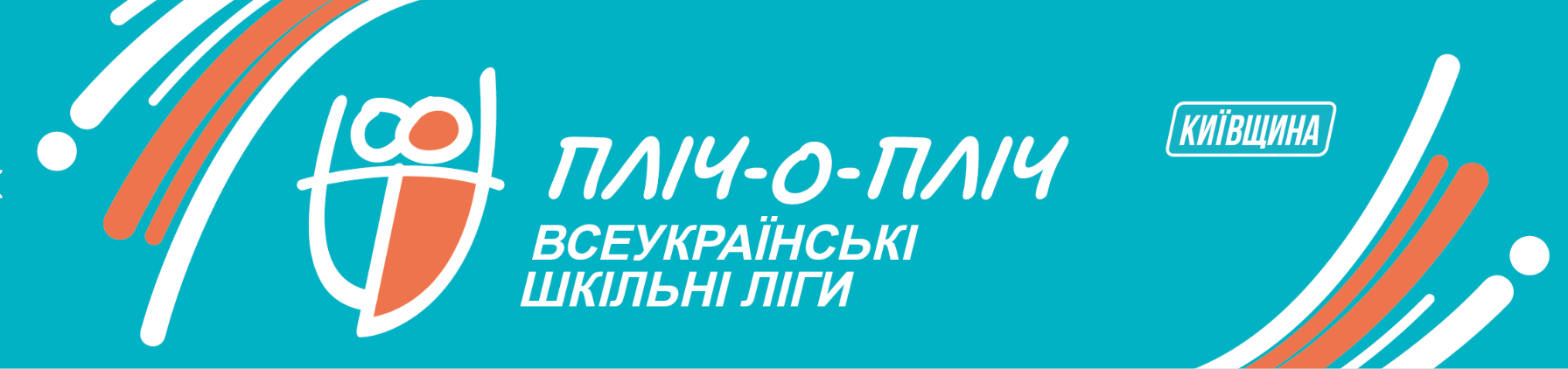 2.Банер 2000х3000 мм литий 440 гр/м2, підгиб + люверси по периметруДрук односторонній154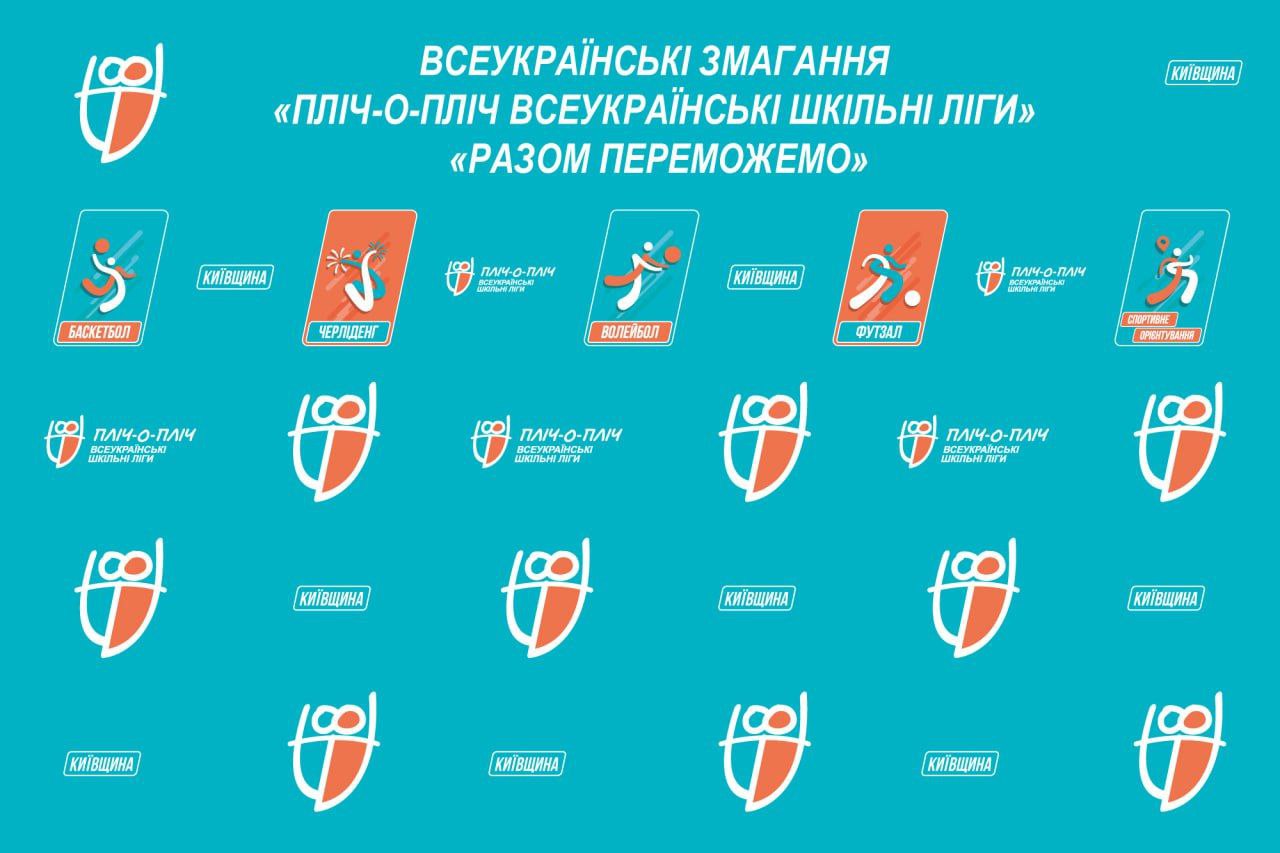 3.Банер з Паук «Розтяжка» розмір 1,6*0,6308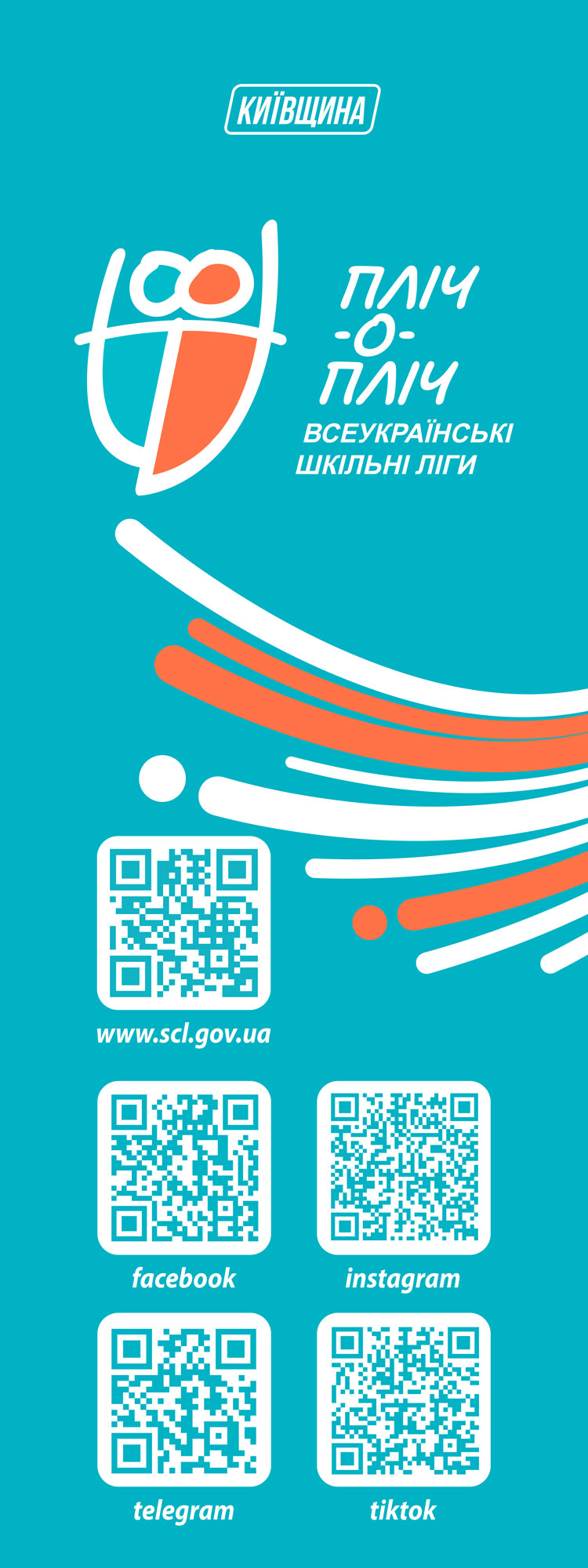 _____________________________________________________________________посада уповноваженої особи учасникапідпис та печатка (за наявності)прізвище, ініціалиПОКУПЕЦЬ:ПОСТАЧАЛЬНИК:ПОСТАЧАЛЬНИК:Управління молоді та спорту Київської обласної державної адміністрації01196, м. Київ,  площа Лесі Українки 1Код ЄДРПОУ 41340836IBAN UA  818201720344250024000099729UA  758201720344280023000099729Держказначейська служба України, м.КиївМФО 820172Неприбуткова бюджетна установаНачальник управління________________________Сергій ТИМОФЄЄВ№ з/пНайменуванняОдиниця виміруКіль-кістьЦіна за одиницю без ПДВВартість, грн. без ПДВ1Банер литий 440 гр/м2, підгиб + люверси по периметруДрук односторонній3000х1000 ммшт2622Банер 2000х3000 ммлитий 440 гр/м2, підгиб + люверси по периметруДрук одностороннійшт1543Банер з Паук «Розтяжка» розмір 1,6*0,6шт308ПДВ:ПДВ:ПДВ:ПДВ:ПДВ:Без ПДВ*ВСЬОГО без ПДВ:ВСЬОГО без ПДВ:ВСЬОГО без ПДВ:ВСЬОГО без ПДВ:ВСЬОГО без ПДВ:ПОКУПЕЦЬ:                                                                           ПОСТАЧАЛЬНИК:ПОСТАЧАЛЬНИК:ПОСТАЧАЛЬНИК:Управління молоді та спорту Київської обласної державної адміністрації01196, м. Київ,  площа Лесі Українки 1Код ЄДРПОУ 41340836IBAN UA 818201720344250024000099729           UA 758201720344280023000099729Держказначейська служба України, м.КиївМФО 820172Неприбуткова бюджетна установаНачальник управління________________________Сергій ТИМОФЄЄВПостачальникДодаток №2до Договору№ _________від __________2024 року ВИДАТКОВА НАКЛАДНА№_____Від “__” ________ 202__ р..Всього на суму: _________________________ грн. (_________________________ грн ______коп.) Без ПДВ. 